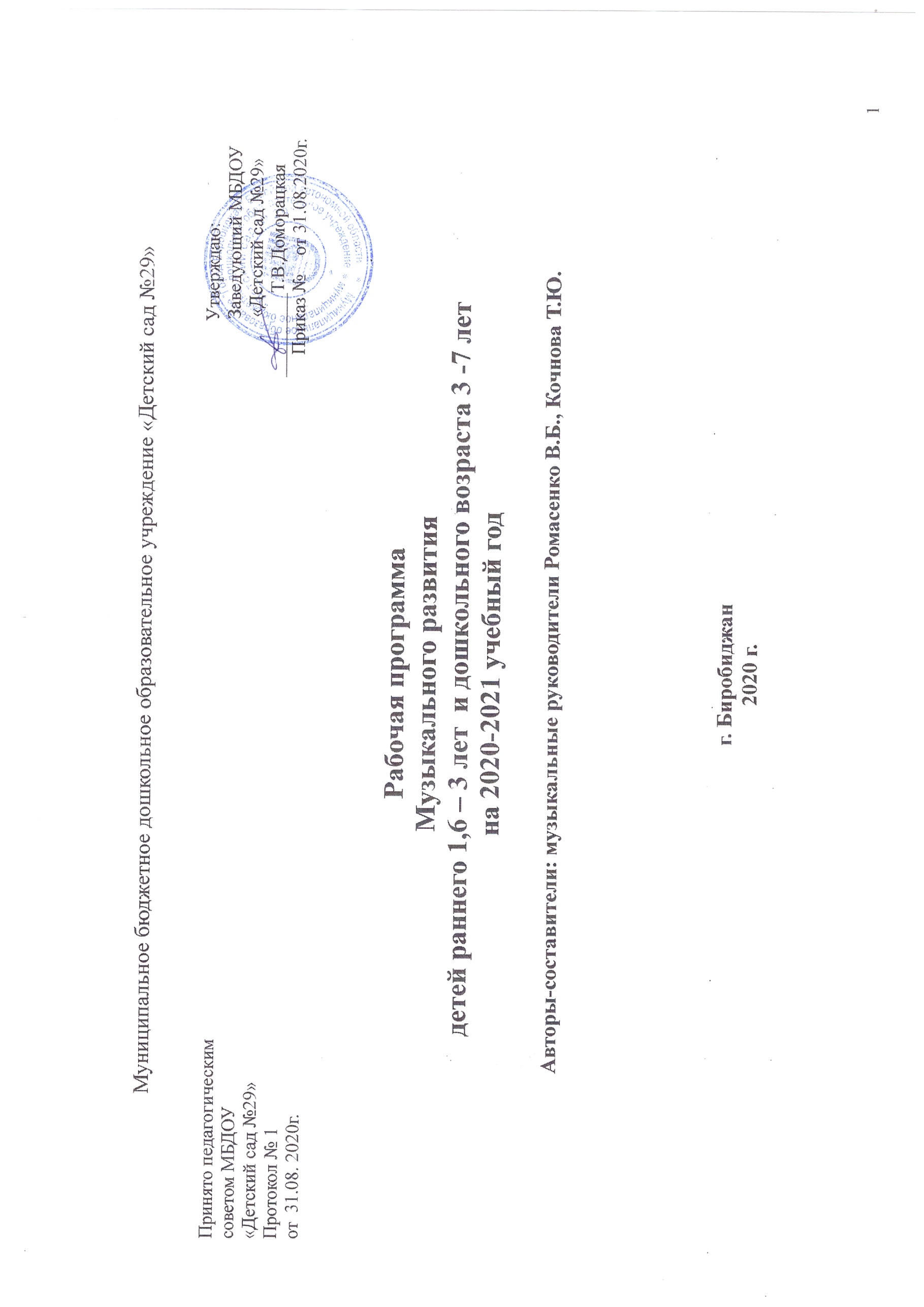 ОглавлениеЦелевой раздел.1.1. Пояснительная записка…………………………………………………………………………………………………1.2. Цель и задачи реализации  программы…………………………………………………………………………………1.3.Цели и задачи реализации образовательной области «художественно-эстетическое развитие» тематический модуль «музыка» ……………………………………………………………………………………………………….……1.4. Принципы структурирующие программу и позволяющие реализации поставленных целей и задач………….…1.5. Принципы и подходы к формированию программы………………………………………………………………….1.5.1. Методологические подходы к формированию программы…………………………………………………………1.5.2. Принципы и подходы к реализации образовательной области «художественно-эстетическое развитие тематический модуль «музыка»………………………………………………………………………………………………1.6. Возрастные характеристики детей по музыкальному развитию………………………………………………………1.7. Планируемые результаты освоения воспитанниками программы…………………………………………………….1.7.1. Целевые ориентиры дошкольного образования, сформулированные в ФГОС дошкольного образования………1.7.2. Система мониторинга достижения детьми планируемых результатов освоения программы……………………..1.7.3. Особенности реализации образовательного маршрута………………………………………………………………1.7.4.  Программа мониторинга………………………………………………………………………………………………1.7.5. Методическое обеспечение педагогической диагностики мониторинга……………………………………………Содержательный раздел.2.1 Содержание психолого-педагогической работы по освоению образовательной области «художественно-эстетическое развитие».2.2   Развитие музыкально-художественной деятельности, приобщение к музыкальному искусству2.3. Перечень программ, технологий.2.4. Формы, способы, методы, средства реализации Программы, с учетом возрастных и индивидуальных особенностей детей.2.4.1. Формы работы с детьми тематический модуль «Музыка»2.4.2. Планирование образовательной деятельности2.4.3. Особенности взаимодействия музыкального руководителя с семьями воспитанников.2.4.4. Взаимодействия с другими организациями и учреждениями.Организационный раздел.Особенности организации предметно- пространственной среды.Организация развивающей предметно-пространственной среды в соответствии с Федеральными стандартами дошкольного образования….Предметная среда в помещении музыкального зала и кабинета музыкального руководителя МБДОУ «Детский сад №29».1. Целевой раздел.1.1. Пояснительная запискаНастоящая рабочая программа разработана на основе Основной образовательной  программы  МБДОУ «Детский сад № 29», с учетом  основной общеобразовательной программы дошкольного образования"Программа воспитания и обучения в детском саду" под редакцией М.А. Васильевой, В.В.Гербовой, Т.С.Комаровой (2010 г.),  технологий: О.П.Радыновой «Музыкальные шедевры»; А.И. Бурениной «Ритмическая мозаика», «Топ-хлоп, малыши»; И. Каплуновой, И. Новоскольцевой «Ладушки»(2000 г.), в соответствии с: - Федеральным законом от 29 декабря . № 273 – ФЗ «Об образовании в Российской Федерации», Статья 2., Статья 48.; - Приказом Министерства образования и науки Российской Федерации от 17 октября . № 1155 «Об утверждении федерального государственного образовательного  стандарта дошкольного образования»; - Приказом Министерства образования и науки РФ от 30 августа . № 1014 «Об утверждении Порядка организации и осуществления образовательной деятельности по основным общеобразовательным программам »; - Постановлением Главного государственного санитарного врача Российской Федерации от 15 мая 2013г. № 26 «Об утверждении Сан Пин 2.4.1.3049-13 «Санитарно – эпидемиологические требования к устройству, содержанию и организации режима работы дошкольных образовательных организаций».- Единым квалификационным справочником должностей руководителей, специалистов и служащихот 31 октября 2010 г. Раздел: должностные обязанности.- Уставом МБДОУ «Детский сад № 29».Программа спроектирована с учетом ФГОС дошкольного образования, особенностей образовательного учреждения, региона и муниципалитета, образовательных потребностей и запросов семей и воспитанников. Определяет цель, задачи, планируемые результаты, содержание и организацию образовательного процесса на ступени  дошкольного образования. Программа направлена на  обеспечение  разностороннего  развития детей  и подготовку  их к обучению в школе.Программа реализуется на государственном языке Российской Федерации.1.2. Цели и задачи реализации ПрограммыЦель  основной общеобразовательной программы ДОУ  –  создание благоприятных условий для полноценного проживания ребенком дошкольного детства, формирование основ базовой культуры личности, всестороннее развитие психических и физических качеств в соответствии с возрастными и индивидуальными особенностями, подготовка к жизни в современном обществе, к обучению в школе, сохранению и укреплению здоровья детей, обеспечение безопасности жизнедеятельности дошкольника. Воспитание у дошкольников таких качеств, как патриотизм, активная жизненная позиция, творческий подход в решении различных жизненных ситуаций, уважение к традиционным ценностям.В соответствии с целью все задачи Программы делятся на три блока:Задачи адаптации:Охрана и укрепление физического и психического здоровья, эмоционального благополучия и своевременного всестороннего развития каждого ребенка;Обеспечение равных возможностей для полноценного развития каждого ребёнка в период дошкольного детства независимо от  пола, нации, языка, социального статуса, психофизиологических и других особенностей (в том числе ограниченных возможностей здоровья);Задачи социализации:объединение обучения и воспитания в целостный образовательный процесс на основе духовно-нравственных и социокультурных ценностей и принятых в обществе правил и норм поведения в интересах человека, семьи, общества;Формирование общей культуры личности детей, в том числе ценностей здорового образа жизни, развитие их социальных, нравственных, эстетических, интеллектуальных, физических качеств, инициативности, самостоятельности и ответственности ребёнка, формирование предпосылок учебной деятельности; Формирование социальной компетенции ребёнка, осознания ребёнком самого себя как представителя человеческого рода, восприятия детьми мира предметов, формирование знаний о трудовой деятельности взрослых и т. д. через приобщение дошкольников к истории, культуре, социальной жизни родного города, области, края (а через него Отечества).Задачи самоутверждения:создание благоприятных условий развития детей в соответствии с их возрастными   и   индивидуальными   особенностями   и   склонностями.   Развитие  способностей и творческого потенциала каждого ребёнка как субъекта отношений с самим собой, другими детьми, взрослыми и миром;Формирование познавательных интересов и действий ребенка в различных видах деятельности.Развивать музыкально-художественную деятельность;Приобщать к музыкальному искусству, к русским народным традициям и мировой музыкальной культуре;Развивать музыкальность детей.1.3. Цели и задачи реализации  образовательной области  «Художественно-эстетическое развитие» Тематический модуль «Музыка»Создание условий для развития музыкально-творческих способностей детей дошкольного возраста средствами музыки, ритмопластики, театрализованной деятельности.В ФГОС ДО к нему относятся задачи:развивать музыкальную деятельность (восприятие музыкипонимание смысла музыкальных произведений, пение, музыкально-ритмические движения, игры на детских музыкальныхинструментах);поддерживать инициативу, самостоятельность и творчество в различных видах музыкальной деятельности;формировать общую и эстетическую культуру личности, эстетические качества и музыкальность.С точки зрения содержания художественно-эстетического развития задачи музыкального развития также нашли в нем свое отражение:организация видов деятельности, способствующих художественно-эстетическому развитию детей, в том числе музыкальному;становление эстетического отношения к окружающему миру; развитие предпосылок для ценностно-смыслового восприятия и понимания произведений музыкального искусства;формирование элементарных представлений о музыкальном искусстве и его жанрах;стимулирование сопереживания персонажам музыкальных художественных произведений;реализация самостоятельной музыкальной деятельности, предоставление возможностей для самовыражения и развития музыкального творчества дошкольников;формирование представлений о музыкальной сокровищнице малой родины и Отечества, единстве и многообразии способов выражения музыкальной культуры разных стран и народов мира.В обязательной части основной образовательной программыформирование общей культуры личности детей, развитие их социальных,нравственных, эстетических, интеллектуальных, физических качеств, инициативности, самостоятельности и ответственности ребёнкаформирование предпосылок учебной деятельности;формирование социокультурной среды, соответствующей возрастным, индивидуальным, психологическим и физиологическим особенностямдетей;развитие музыкально-художественной деятельности;приобщение к музыкальному искусству;развитие воображения и творческой активности;создание благоприятных условий развития детей в соответствии с их возрастными и индивидуальными особенностями и склонностями, развития способностей и творческого потенциала каждого ребёнка каксубъекта отношений с самим собой, другими детьми, взрослыми и миром;объединение обучения и воспитания в целостный образовательный процесс на основе духовно-нравственных и социокультурных ценностей и принятых в обществе правил и норм поведения в интересах человека, семьи, общества;приобщение ребенка к культуре своей страны и воспитание уважения к другим народам и культурам;приобщение ребенка к красоте, добру, ненасилию, ибо важно, чтобы дошкольный возраст стал временем, когда у ребенка пробуждается чувство своей сопричастности к миру, желание совершать добрые поступки;воспитывать у детей слуховую сосредоточенность и эмоциональную отзывчивость на музыку;поддерживать детское экспериментирование с немузыкальными (шумовыми, природными) и музыкальными звуками и исследования качеств музыкального звука: высоты, длительности, динамики, тембра;активизировать слуховую восприимчивость младших дошкольников.В части, формируемой участниками образовательных отношений:развивать интерес детей к народной культуре (народной музыке, танцам) своего этноса, других народов и национальностей дальнего востока;способствовать накоплению опыта познания ребенком причин различия и глубинного сходства этнических культур, опыта субъекта деятельности и поведения в процессе освоения культуры разных видов, обеспечивая возможность отражения полученных знаний, умений в музыкальных видах художественно-творческой деятельности;развивать интерес детей в театрализованной деятельности.1.4. Принципы, структурирующие Программу, и позволяющие реализовать поставленные цели и задачи:принцип развивающего образования предполагает, что образовательное содержание предъявляется ребенку с учетом его актуальных и потенциальных возможностей усвоения этого содержания и совершения им тех или иных действий, с учетом его интересов, склонностей и способностей. Данный принцип предполагает работу педагога в зоне ближайшего развития ребенка, что способствует развитию, т.е. реализации как явных, так и скрытых возможностей ребенка;принцип позитивной социализации ребенка предполагает освоение им в процессе сотрудничества с обучающим взрослым и сверстниками культурных норм, средств и способов деятельности, культурных образцов поведения и общения с другими людьми;принцип возрастной адекватности образования предполагает подбор педагогом содержания и методов дошкольного образования на основе законов возраста. Важно использовать все специфические детские деятельности, опираясь на особенности возраста и психологический анализ задач развития, которые должны быть решены в дошкольном возрасте. При этом необходимо следовать психологическим законам развития ребенка, учитывать его индивидуальные интересы, особенности и склонности;принцип личностно-ориентированного взаимодействия с детьми находится в центре образования детей дошкольного возраста. Способ межличностного взаимодействия — чрезвычайно важный компонент образовательной среды, определяется прежде всего тем, как строятся взаимоотношения между педагогами и детьми. Обычно воспитатели, анализирующие свое общение с детьми, акцентируют внимание на его содержании, т.е. на том, о чем они говорят с детьми, и упускают из виду форму общения, — как они это делают. Однако форма взаимодействия педагога с детьми не в меньшей степени, чем содержание, определяет личностно-ориентированный характер этого взаимодействия. В Программе заложено отношение к ребенку как к качественно отличному от взрослого, но равноценному партнеру: ребенок как личность равноценен взрослому, хотя и обладает специфически детскими возрастными и индивидуальными особенностями. В соответствии с этим воспитатели предоставляют детям право выбора и учитывают их интересы и потребности. Рассматривая детей как равноценных партнеров, воспитатель уважает в каждом из них право на индивидуальную точку зрения, самостоятельный выбор. Поэтому, общаясь с детьми, он предоставляет им не универсальный образец для подражания, а определенное поле выбора, т.е. диапазон одинаково принятых в культуре форм поведения, и каждый ребенок находит свой собственный, адекватный его индивидуальным особенностям стиль поведения. Тем самым, усвоение культурных норм не противоречит развитию у детей творческой и активной индивидуальности. Активность ребенка выходит далеко за пределы усвоения взрослого опыта и рассматривается как накопление личного опыта в процессе самостоятельного исследования и преобразования окружающего его мира;принцип индивидуализации образования в дошкольном возрасте предполагает:постоянное наблюдение, сбор данных о ребенке, анализ его деятельности и создание индивидуальных программ развития;помощь и поддержку ребенка в сложной ситуации;предоставление ребенку возможности выбора в разных видах деятельности, акцент на инициативность, самостоятельность и личностную активность».принципа интеграции образовательных областейпредполагает:построение образовательного материала в соответствии с возрастными возможностями и особенностями детей, спецификой и возможностями образовательных областей;принципкомплексно-тематического  построения образовательного процесса с учетом интеграции образовательных областей предполагает:построение всего образовательного процесса вокруг одной центральной темы дает большие возможности для развития детей. Темы помогают организовать информацию оптимальным способом. У дошкольников появляются многочисленные возможности для практики, экспериментирования, развития основных навыков, понятийного мышления. Выделение основной темы периода не означает, что абсолютно вся деятельность детей должна быть посвящена этой теме. Цель введения основной темы периода — интегрировать образовательную деятельность и избежать неоправданного дробления детской деятельности по образовательным областям. Тематический принцип построения образовательного процесса позволяет органично вводить региональные и культурные компоненты, учитывать специфику дошкольного учреждения;введение похожих тем в различных возрастных группах строится с учетом соблюдения преемственности между всеми возрастными дошкольными группами и между детским садом и начальной школой и обеспечивает достижение единства образовательных целей и преемственности в детском развитии на протяжении всего дошкольного возраста, органичное развитие детей в соответствии с их индивидуальными возможностями. Принципы реализации Рабочей Программы и Программы детского сада учитывают основные принципиальные положенияпримерной общеобразовательной программы дошкольного образования. 1.5. Принципы и подходы к формированию Программы.Программа строится на основе принципов дошкольного образования, изложенных в ФГОС ДО.1.5.1. Методологические подходы к формированию Программы.В основу Программы положены идеи возрастного, личностного и деятельностногоподходов в воспитании, обучении и развитии детей дошкольного возраста.1.Возрастной подход, учитывающий, что психическое развитие на каждом возрастном этапе подчиняется определенным возрастным закономерностям, а также имеет свою специфику, отличную от другого возраста.2. Личностно-ориентированный подход:содействие и сотрудничество детей и взрослых, признание ребёнка полноценным участником (субъектом) образовательных отношений, разностороннее, свободное и творческое развитие каждого ребёнка, реализация их природного потенциала,  обеспечение комфортных, бесконфликтных и безопасных условий развития воспитанников.целостное развитие дошкольников и готовность личности к дальнейшему развитию,поддержка инициативы детей в различных видах деятельности,психологическая защищённость ребёнка, обеспечение эмоционального комфорта, создание условий для самореализации,развитие ребёнка в соответствии с его склонностями, интересами и возможностями, создание условий для воспитания и обучения каждого воспитанника с учётом индивидуальных особенностей его развития (дифференциация и индивидуализация).Все поведение ребенка определяется непосредственными и широкими социальными мотивами поведения и деятельности. В дошкольномвозрасте социальные мотивы поведения развиты еще слабо, а потому в этот возрастной период деятельность мотивируется в основном непосредственными мотивами. Исходя из этого, предлагаемая ребенку деятельность должна быть для него осмысленной, только в этом случае она будет оказывать на него развивающее воздействие.3. Деятельностныйподход.В рамках деятельностного подхода деятельность наравне с обучением рассматривается как движущая сила психического развития. В каждом возрасте существует своя ведущая деятельность, внутри которой возникают новые виды деятельности, развиваются (перестраиваются) психические процессы и возникают личностные новообразования.Реализация этих идей предполагает и предусматривает:построение образовательного процесса на адекватных возрасту формах работы с детьми; основной формой работы с детьми дошкольного возраста и ведущим видом деятельности для них является игра;решение программных образовательных задач в совместной деятельности взрослого и детей и самостоятельной деятельности детей не только в рамках непосредственно образовательной деятельности, но и при проведении режимных моментов.1.5.2. Принципы и подходы к реализации образовательной области «Художественно-эстетическое развитие» Тематический модуль «Музыка».В обязательной части Образовательной программыпринцип взаимосвязи всех направлений работы с детьми дошкольного возраста;принцип последовательности;принцип систематичности;принцип повторяемости;принцип плановости.В части, формируемой участниками образовательных отношенийуважение личности ребенка;построение образовательной деятельности на основе индивидуальных особенностей  каждого ребенка в музыкальной деятельности, при котором сам ребенок становится активным в выборе содержания своего образования, становится субъектом образования;содействие и сотрудничество детей и взрослых, признание ребенка полноценным участником (субъектом) образовательных отношений;поддержка инициативы детей в музыкальных  видах деятельности;сотрудничество с семьей в ходе освоения детьми;приобщение детей к социокультурным нормам, музыкальным традициям семьи, общества и государства;формирование познавательных интересов и познавательных действий ребенка в различных видах музыкальной  деятельности;1.6. Возрастные характеристики  детей по музыкальному развитию. Знание возрастных особенностей детей даёт возможность находить более эффективные способы управления психическими процессами ребёнка, в том числе и музыкальным развитием.В дошкольном детстве (2-7 лет) ребёнок проявляет большое стремление к самостоятельности, к разнообразным действиям, в том числе и к музыкальной деятельности (если для этого созданы необходимые педагогические условия). У детей появляются музыкальные интересы, иногда к какому-то из видов музыкальной деятельности или даже к отдельному музыкальному произведению. В это время происходит становление всех основных видов музыкальной деятельности: восприятие музыки, пение, движение, а в старших группах — игра на детских музыкальных инструментах, музыкальное творчество. В дошкольном периоде дети различных возрастов значительно отличаются по своему развитию. Дети раннего возраст.  При   восприятии   музыки   дети   проявляют ярко контрастные эмоции: веселое оживление или спокойное настроение. Слуховые ощущения более дифференцированны: ребенок различает высокий и низкий звуки, громкое и тихое звучание и даже тембровую окраску  (играет металлофон или барабан). Рождаются первые, сознательно воспроизводимые певческие интонации; подпевая взрослому, ребенок повторяет за ним окончания музыкальных фраз песни. Он овладевает   простейшими   движениями:   хлопает притопывает, кружится под звуки музыки. Дети 3-4 лет находятся в переходном периоде — от раннего к дошкольному. Еще сохраняются черты, характерные предыдущему возрасту. Но уже происходит переход от ситуативной речи к связной, от наглядно-действенного мышления к наглядно-образному, укрепляется организм, улучшаются функции мышечно-двигательного аппарата. У детей появляется желание заниматься музыкой и активно действовать. Они овладевают простейшими навыками пения и к четырем годам могут спеть маленькую песню самостоятельно или с помощью взрослого. Умение выполнять несложные движения под музыку дает ребенку возможность более самостоятельно двигаться в музыкальных играх, плясках. Дети 4-5 лет проявляют уже большую самостоятельность и активную любознательность. Это период вопросов. Ребенок начинает осмысливать связь между явлениями, событиями, делать простейшие обобщения, в том числе и по отношению к музыке. Он понимает, что колыбельную надо петь тихо, не спеша. Ребенок этого возраста наблюдателен, он уже способен определить, какая исполняется музыка: веселая, радостная, спокойная; звуки высокие, низкие, громкие, тихие; на каком инструменте играют (рояль, скрипка, баян). Ему понятны требования, как надо спеть песню, как двигаться в пляске.Голосовой аппарат ребенка укрепляется, поэтому голос приобретает некоторую звонкость, подвижность. Певческий диапазон примерно в пределах ре-си первой октавы. Налаживается вокально-слуховая координация.      Значительно укрепляется двигательный аппарат. Освоение основных видов движений (ходьба, бег, прыжки) в процессе занятий физкультурой дает возможность шире их использовать в музыкально-ритмических играх, танцах. Дети способны запомнить последовательность движений, прислушиваясь к музыке. В этом возрасте более отчетливо выявляются интересы к разным видам музыкальной деятельности. Дети  5-6  лет  на   фоне   их  общего   развития  достигают новых   по   качеству   результатов.   Они   способны   выделять   и сравнивать признаки отдельных явлений, в том числе и музыкальных, устанавливать между  ними связи.  Восприятие  носит более целенаправленный характер: отчетливее проявляются интересы, способность даже мотивировать свои музыкальные предпочтения, свою оценку произведений.  В   этом   возрасте ребята не только предпочитают тот или иной вид музыкальной деятельности,   но   и   избирательно   относятся   к   различным   ее сторонам. Например, они больше любят танцевать, чем водить хороводы, у них появляются любимые песни, игры, хороводы, пляски. Могут объяснить, как исполняется (например, лирическая) песня: «Нужно спеть красиво, протяжно, ласково, нежно». На основе опыта слушания музыки дети способны к некоторым обобщениям несложных музыкальных явлений. Так, о музыкальном вступлении ребенок говорит: «Это играется вначале, когда мы еще не начали петь». Значительно укрепляются голосовые связки ребенка, налаживается вокально-слуховая координация, дифференцируются слуховые ощущения. Большинство детей способны различить высокий и низкий звук в интервалах квинты, кварты, терции. У некоторых детей пяти лет голос приобретает звонкое, высокое звучание, появляется более определенный тембр. Диапазон голосов звучит лучше в пределах ре-си первой октавы, хотя у некоторых детей звучат и более высокие звуки — до, ре -  второй октавы. Дети 5-6 лет проявляют в движении ловкость, быстроту, умение двигаться в пространстве, ориентироваться в коллективе. Ребята больше обращают внимание на звучание музыки, лучше согласовывают движения с ее характером, формой, динамикой. Благодаря возросшим возможностям дети лучше усваивают все виды музыкальной деятельности: слушание музыки, пение, ритмические движения. Постепенно они овладевают и навыками игры на инструментах. Усваивают простейшие сведения по музыкальной грамоте. Все это база для разностороннего музыкального развития детей. Дети 6-7 лет воспитываются в подготовительной к школе группе. Само название группы как бы определяет социальное назначение ее. Развиваются умственные способности детей, обогащается их музыкальное мышление. Вот некоторые ответы ребят 6—7 лет на вопрос о том, почему им нравится музыка: «Когда музыка играет, нам весело» (чувствуют эмоциональную природу музыки); «Музыка рассказывает что-то»; «Она подсказывает, как танцевать» (отмечают ее жизненно-практическую функцию); «Люблю музыку, когда ласково звучит», «Люблю вальс -плавная музыка» (чувствуют и оценивают характер музыки). Дети способны отметить не только общий характер музыки, но и ее настроение (веселая, грустная, ласковая и т. д.). Они уже относят произведения к определенному жанру: бодро, четко, грозно, радостно (о марше); ласково, тихо, немного грустно (о колыбельной). Разумеется, и здесь ярко выступают индивидуальные особенности. Если одни дети (в том числе и шестилетние) дают лишь краткие ответы (типа «громко-тихо», «весело-грустно»), то другие чувствуют, понимают более существенные признаки музыкального искусства: музыка может выражать разнообразные чувства, переживание человека. Следовательно, индивидуальные проявления часто «обгоняют» возрастные возможности. Отчетливо проявляются различия в уровне музыкального развития тех детей, которые усваивали программу музыкального воспитания в детском саду, и тех, кто не имел такой подготовки (некоторые приходят в подготовительную группу из семьи). Голосовой аппарат у ребенка 6-7 лет укрепляется, однако певческое   звукообразование   происходит   за   счет   натяжения краев связок, поэтому охрана  певческого голоса должна быть наиболее активной. Надо следить, чтобы дети пели без напряжения, негромко, а диапазон должен постепенно расширяться (ре   первой   октавы—до   второй).   Этот   диапазон    наиболее удобен  для   многих  детей,   но   могут  быть   и индивидуальные особенности.   В   певческом  диапазоне  детей  данного   возраста отклонения   значительны.   В   голосах   проявляется   напевность,  звонкость,   хотя  сохраняется  специфически  детское,   несколько открытое звучание. В целом хор детей 6-7 лет звучит недостаточно устойчиво и стройно. Физическое развитие совершенствуется в различных направлениях и прежде всего выражается в овладении основными видами движений, в их координированности. Возникает еще большая возможность использовать движение как средство и способ развития музыкального восприятия. Пользуясь движением, ребенок в состоянии творчески проявить себя, быстрее ориентироваться в поисковой деятельности. Исполнение песен, плясок, игр подчас становится достаточно выразительным и свидетельствует о попытках передать свое отношение к музыке.Помимо пения, слушания музыки, музыкально-ритмических движений, большое внимание уделяется игре на детских музыкальных инструментах. Дети овладевают простейшими приемами игры на ударных (барабан, бубны, треугольники и др.); они запоминают их устройство, по тембру различают звучания.Короткий обзор возрастных особенностей музыкального развития детей можно закончить подчеркнув их характерные черты. Во-первых, уровень музыкального развития находится в зависимости от общего развития ребенка, от формирования его организма на каждом возрастном этапе. При этом и выявить связи между уровнем эстетического отношения детей к музыке (к музыкальной деятельности) и уровнем развития музыкальных способностей. Во-вторых, уровень музыкального развития детей разных возрастов зависит от активного обучения музыкальной деятельности в соответствии с содержанием программы. (Однако музыкальная информация, получаемая ребенком дома, шире намеченного в программе.)  Не все дети одного возраста одинаковы по уровню музыкального развития. Существуют значительные отклонения в силу их индивидуальных особенностей. Если сопоставить общую структуру музыкальности с проявлениями музыкальности у отдельных детей, то увидим, что одни из них музыкальны по всем показателям, другие же отличаются своеобразным сочетанием отдельных музыкальных способностей Так, при очень качественном музыкальном восприятии некоторые дети слабее проявляют себя в пении, в танцах или хорошее развитие музыкального слуха не всегда сопровождается склонностью к творчеству. Следовательно, необходимо учитывать как возрастные, так и индивидуальные особенности детей.1.7. Планируемые результаты освоения воспитанниками Программы1.7.1. Целевые ориентиры дошкольного образования, сформулированные в ФГОС дошкольного образования.Планируемые результаты освоения ООП ДО представлены в  Программе в виде целевых ориентиров дошкольного образования, которые представляют собой социально-нормативные возрастные характеристики возможных достижений ребёнка на этапе завершения уровня дошкольного образования.      Целевые ориентиры:не подлежат непосредственной оценке;не являются непосредственным основанием оценки как итогового, так и промежуточного уровня развития детей; не являются основанием для их формального сравнения с реальными достижениями детей;не являются основой объективной оценки соответствия установленным требованиям образовательной деятельности и подготовки детей; не являются непосредственным основанием при оценке качества образования. Целевые ориентиры выступают основаниями преемственности дошкольного и начального общего образования. При соблюдении требований к условиям реализации Программы настоящие целевые ориентиры предполагают формирование у детей дошкольного возраста предпосылок учебной деятельности на этапе завершения ими дошкольного образования.Освоение Программы не сопровождается проведением промежуточной и итоговой аттестаций воспитанников. Инструментарий для педагогической диагностики — карты наблюдений детского развития, позволяющие фиксировать индивидуальную динамику и перспективы развития каждого ребенка в ходе:• коммуникации со сверстниками и взрослыми (как меняются способы установления и поддержания контакта, принятия совместных решений, разрешения конфликтов, лидерства и пр.);• игровой деятельности;• познавательной деятельности (как идет развитие детских способностей, познавательной активности);• проектной деятельности (как идет развитие детской инициативности, ответственности и автономии, как развивается умение планировать и организовывать свою деятельность);• художественной деятельности;• физического развития.1.7.2 Система педагогической диагностикидостижения детьмипланируемых результатов  освоения Образовательной программыОценка индивидуального развития детей проводится педагогами в ходе внутреннего мониторинга становления основных (ключевых) характеристик развития личности ребенка, результаты которого используются только для оптимизации образовательной работы с группой дошкольников и для решения задач индивидуализации образования через построение образовательной траектории для детей, испытывающих трудности в образовательном процессе или имеющих особые образовательные потребности. Мониторинг осуществляется в форме регулярных наблюдений педагога за детьми в повседневной жизни и в процессе непосредственной образовательной работы с ними.В качестве показателей оценки основных (ключевых) характеристик развития личности ребенка выделены внешние (наблюдаемые) проявления этих характеристик у ребенка в поведении, в деятельности,  во взаимодействии со сверстниками и взрослыми, которые отражают становление этой характеристики на протяжении всего дошкольного возраста. Для построения развивающего образования система мониторинга становления основных (ключевых) характеристик развития личности ребенка учитывает необходимость организации образовательной работы в зоне его ближайшего развития. Поэтому диапазон оценки выделенных показателей определяется уровнем развития интегральной характеристики - от возможностей, которые еще не доступны ребенку, до способности проявлять характеристики в самостоятельной деятельности и поведении. Общая картина  позволяет выделить детей, которые нуждаются в особом внимании педагога и в отношении которых необходимо скорректировать, изменить способы взаимодействия.	Выделенные показатели отражают основные моменты развития дошкольников, те характеристики, которые складываются и развиваются в дошкольном детстве и обуславливают успешность перехода ребенка на следующий возрастной этап.  Поэтому данные мониторинга – особенности динамики становления основных (ключевых) характеристик развития личности ребенка в дошкольном образовании – оказывают помощь и педагогу начального общего образования для построения более эффективного взаимодействия с ребенком в период адаптации к новым условиям развития на следующем уровне образования.Мониторинг образовательного процесса (мониторинг освоения образовательной программы) проводится педагогами, музыкальными руководителями,  ведущими образовательную деятельность с дошкольниками. С помощью средств мониторинга образовательного процесса можно оценить степень продвижения дошкольника в образовательной программе. Форма проведения мониторинга преимущественно представляет собой наблюдение за активностью ребенка в различные периоды пребывания в дошкольном учреждении, анализ продуктов детской деятельности и специальные педагогические пробы, организуемые педагогом. Данные о результатах мониторинга заносятся в итоговые  карты  развития в рамках образовательной программы.  Анализ карт развития позволяет оценить эффективность образовательной программы и организацию  процесса музыкального развития в группе. В процессе мониторинга исследуются  личностныекачестваребенка путем наблюдений за ребенком, бесед, экспертных оценок, критериальноориентированных методик нетестового типа  и др. Обязательным требованием к построению системы мониторинга является сочетание низко формализованных (наблюдение, беседа, экспертная оценка и др.) и высоко формализованных методов (тестов, проб, аппаратурных методов и др.), обеспечивающее объективность и точность получаемых данных.Периодичность педагогической диагностики установлена образовательным учреждением (два раза  в учебном году - сентябрь; апрель) и  обеспечивает возможность оценку динамики достижений детей, сбалансированность методов, не допускает переутомление воспитанников и не нарушает ход образовательного процесса.Содержание педагогической диагностики тесно связано с образовательными программами обучения и воспитания детей.Обязательным требованием к построению системы мониторинга является использование только тех методов, применение которых позволяет получить необходимый объем информации в оптимальные сроки.1.7.3 Особенности реализации образовательного маршрута.В рамках реализации индивидуального образовательного маршрута оценивается динамика развития ребенка в условиях реализации содержания образовательных областей и связанных с ними тематических модулей.В качестве целевых ориентиров — результатов художественно - эстетического развития детей выступают следующие.Музыкальное развитие:в дошкольном возрасте:овладевает основными культурными способами и видами музыкальной деятельности, проявляет инициативу и самостоятельность в разных видах музыкальной деятельности;способен выбирать себе род занятий, участников по совместной музыкальной деятельности; способен договариваться, учитывать интересы и чувства других, сопереживать их неудачам и радоваться успехам, адекватно проявляет свои чувства в процессе коллективной музыкальной деятельности и сотворчества;обладает развитым воображением, которое реализуется в разных видах музыкально-игровой и творческой музыкальной деятельности.1.7.4 Программа мониторинга.1.7. 5  Методическое обеспечение педагогической диагностики и мониторингаДанные планируемые результаты освоения Программы конкретизируют требования ФГОС ДО к целевым ориентирам и представлены подробно в педагогической диагностике и программе мониторинга в соответствии с разработанным в МБДОУ  «Положением о мониторинге качества образовательной программы детского сада».Экспертная таблица «Мониторинг компетенций детей 6-7 лет в тематическом модуле «Музыка»Экспертная таблица «Мониторинг компетенций детей 5-6 лет в тематическом модуле «Музыка»                                  Дата проведения диагностики:Экспертная таблица «Мониторинг компетенций детей 4-5 лет в тематическом модуле «Музыка»МУЗЫКАЛЬНОЕ ВОСПИТАНИЕ.Младшая возрастная группа (3-4 лет)Воспитатели:____________________________________________________________________________________Дата проведения диагностики: начало года _________________; конец года __________________. Обследовано __________ детейРАЗВИТИЕ МУЗЫКАЛЬНЫХ СПОСОБНОСТЕЙПервая младшая возрастная группа (2-3 лет)Воспитатели:____________________________________________________________________________________Дата проведения диагностики:  начало года________конец года __________________. Обследовано __________ детейсоответствует возрасту; отдельные компоненты не развиты; большинство компонентов недостаточно развиты; 2. Содержательный разделСодержание психолого-педагогической работы по освоению образовательной области «Художественно-эстетическое развитие».Содержание Программы обеспечивает развитие личности, мотивации и способностей детей в различных видах деятельности и охватывает следующие  структурные единицы, представляющие определенные направления развития и образования детей (далее - образовательные области), а также, в соответствии с ФГОС ДО  Программой предусмотрено дифференцирование образовательных областей на тематические модули и направлено на решение следующих задач:Художественно-эстетическое развитие предполагает развитие предпосылок ценностно-смыслового восприятия и понимания произведений искусства (словесного, музыкального, изобразительного), мира природы; становление эстетического отношения к окружающему миру; формирование элементарных представлений о видах искусства; восприятие музыки, художественной литературы, фольклора; стимулирование сопереживания персонажам художественных произведений; реализацию самостоятельной творческой деятельности детей (изобразительной, конструктивно-модельной, музыкальной и др.).«Музыка»Задачи: развитие музыкальной деятельности (восприятие музыки, понимание смысла муз. произведений, пение, музыкально-ритмические движения, игры на муз. инструментах);  формирование элементарных представлений о музыкальном искусстве и его жанрах;  реализация самостоятельной музыкальной деятельности, развития музыкального творчества;  формирование представлений о музыкальной сокровищнице малой родины и Отечества, разных стран и народов мира. 2.2 Развитие музыкально-художественной деятельности, приобщение к музыкальному искусству.2-3  года. Слушание:Развивать интерес к музыке, желание слушать народную и классическую музыку, подпевать, выполнять простейшие танцевальные движения.Развивать умение внимательно слушать спокойные и бодрые песни, музыкальные пьесы разного характера, понимать о чем (о ком) поется эмоционально реагировать на содержание.Развивать умение различать звуки по высоте (высокое и низкое звучание колокольчика, фортепьяно, металлофона).ПениеВызывать активность детей при подпевании и пении. Развивать умение подпевать фразы в песне (совместно с воспитателем). Постепенно приучать к сольному пению.Музыкально-ритмические движенияРазвивать эмоциональность и образность восприятия музыки через движения.Продолжать формировать способность воспринимать и воспроизводить движения, показываемые взрослым (хлопать, притопывать ногой, полуприседать, совершать повороты кистей рук и т.д.).Формировать умение начинать движение с началом музыки и заканчивать с ее окончанием; передавать образы (птичка летает, зайка прыгает, мишка косолапый идет).Совершенствовать умение выполнять плясовые движения в кругу, врассыпную, менять движения с изменением характера музыки или содержания песни.3-4 года.Слушание:Продолжать развивать у детей интерес к музыке, желание слушать ее. Закреплять знания о жанрах в музыке (песня, танец, марш).Обогащать музыкальные впечатления, способствовать дальнейшему развитию основ музыкальной культуры, осознанного отношения к музыке.Формировать навыки культуры слушания музыки (не отвлекаться, слушать произведение до конца).Развивать умение чувствовать характер музыки, узнавать знакомые произведения, высказывать свои впечатления о прослушанном.Формировать умение замечать выразительные средства музыкального произведения (тихо, громко, медленно, быстро). Развивать способность различать звуки по высоте (высокий, низкий в пределах сексты, септимы).Пение:Формировать навыки выразительного пения, умение петь протяжна подвижно, согласованно (в пределах ре — си первой октавы). Развивать умение брать дыхание между короткими музыкальными фразами. Побуждать петь мелодию чисто, смягчать концы фраз, четко произносить слова, петь выразительно, передавая характер музыки. Развивать навыки пения с инструментальным сопровождением и без него (с помощью воспитателя).Песенное творчество:Побуждать детей самостоятельно сочинять мелодию колыбельной песни, отвечать на музыкальные вопросы («Как тебя зовут?". «Что ты хочешь-кошечка?», «Где ты?»). Формировать умение импровизировать мелодии на заданный текст.Музыкально-ритмические движения:Продолжать формировать у детей навык ритмичного движения в соответствии с характером музыки, самостоятельно менять движения в соответствии с двух- и трехчастной формой музыки.Совершенствовать танцевальные движения: прямой галоп, пружинка, кружение по одному и в парах.Формировать умение двигаться в парах по кругу в танцах и хороводах, ставить ногу на носок и на пятку, ритмично хлопать в ладоши, выполнять простейшие перестроения (из круга врассыпную и обратно), подскоки.Продолжать совершенствовать навыки основных движений (ходьба «торжественная», спокойная, «таинственная»; бег легкий и стремительный).Развитие танцевально-игрового творчества:Способствовать развитию эмоционально-образного исполнения музыкально-игровых упражнений (кружатся листочки, падают снежинки) и сценок, используя мимику и пантомиму (зайка веселый и грустный, хитрая лисичка, сердитый волк и т.д.).Развивать умение инсценировать песни и ставить небольшие музыкальные спектакли.Игра на детских музыкальных инструментахФормировать умение подыгрывать простейшие мелодии на деревянных ложках, погремушках, барабане, металлофоне.4-5 лет.Слушание:Продолжать развивать у детей интерес к музыке, желание слушать ее. Закреплять знания о жанрах в музыке (песня, танец, марш).Обогащать музыкальные впечатления, способствовать дальнейшему развитию основ музыкальной культуры, осознанного отношения к музыке.Формировать навыки культуры слушания музыки (не отвлекаться, слушать произведение до конца).Развивать умение чувствовать характер музыки, узнавать знакомые произведения, высказывать свои впечатления о прослушанном.Формировать умение замечать выразительные средства музыкального произведения (тихо, громко, медленно, быстро). Развивать способность различать звуки по высоте (высокий, низкий в пределах сексты, септимы).ПениеФормировать навыки выразительного пения, умение петь протяжна подвижно, согласованно (в пределах ре — си первой октавы). Развивать умение брать дыхание между короткими музыкальными фразами. Побуждать петь мелодию чисто, смягчать концы фраз, четко произносить слова, петь выразительно, передавая характер музыки. Развивать навыки пения с инструментальным сопровождением и без него (с помощью воспитателя).Песенное творчествоПобуждать детей самостоятельно сочинять мелодию колыбельной песни, отвечать на музыкальные вопросы («Как тебя зовут?". «Что ты хочешь-кошечка?», «Где ты?»). Формировать умение импровизировать мелодии на заданный текст.Музыкально-ритмические движенияПродолжать формировать у детей навык ритмичного движения в соответствии с характером музыки, самостоятельно менять движения в соответствии с двух- и трехчастной формой музыки.Совершенствовать танцевальные движения: прямой галоп, пружинка, кружение по одному и в парах.Формировать умение двигаться в парах по кругу в танцах и хороводах, ставить ногу на носок и на пятку, ритмично хлопать в ладоши, выполнять простейшие перестроения (из круга врассыпную и обратно), подскоки.Продолжать совершенствовать навыки основных движений (ходьба «торжественная», спокойная, «таинственная»; бег легкий и стремительный).Развитие танцевально-игрового творчестваСпособствовать развитию эмоционально-образного исполнения музыкально-игровых упражнений (кружатся листочки, падают снежинки) и сценок, используя мимику и пантомиму (зайка веселый и грустный, хитрая лисичка, сердитый волк и т.д.).Развивать умение инсценировать песни и ставить небольшие музыкальные спектакли.Игра на детских музыкальных инструментахФормировать умение подыгрывать простейшие мелодии на деревянных ложках, погремушках, барабане, металлофоне.5-6 лет.Слушание:Продолжать развивать интерес и любовь к музыке, музыкальную отзывчивость на нее.Формировать музыкальную культуру на основе знакомства с классической,- народной и современной музыкой; со структурой 2- и 3-частного музыкального произведения, с построением песни. Продолжать знакомить с композиторами.Воспитывать культуру поведения при посещении концертных залов, театров (не шуметь, не мешать другим зрителям наслаждаться музыкой, смотреть спектакли). Продолжать знакомить с жанрами музыкальных произведений (марш, танец, песня).Развивать музыкальную память через узнавание мелодий по отдельным фрагментам произведения (вступление, заключение, музыкальная фраза).Совершенствовать навык различения звуков по высоте в пределах квинты, звучания музыкальных инструментов (клавишно-ударные и струнные: фортепиано, скрипка, виолончель, балалайка).Пение:Формировать певческие навыки, умение петь легким звуком в диапазоне от «ре» первой октавы до «до» второй октавы, брать дыхание перед началом песни, между музыкальными фразами, произносить отчетливо слова, своевременно начинать и заканчивать песню, эмоционально передавать характер мелодии, петь умеренно, громко и тихо.Способствовать развитию навыков сольного пения с музыкальным сопровождением и без него.Содействовать проявлению самостоятельности, творческому исполнению песен разного характера.Развивать песенный музыкальный вкус.Песенное творчествоРазвивать навык импровизации мелодии на заданный текст, сочинять мелодии различного характера: ласковую колыбельную, задорный или бодрый марш, плавный вальс, веселую плясовую.Музыкально-ритмические движенияРазвивать чувство ритма, умение передавать через движения характер - музыки, ее эмоционально-образное содержание; умение свободно ориентироваться в пространстве, выполнять npocтейшие  перестроения, самостоятельно переходить от умеренного к быстрому или медленному темпу, менять движения в соответствии с музыкальными фразами.Способствовать формированию навыков исполнения танцевальных движений (поочередное выбрасывание ног вперед в прыжке; приставной шаг с приседанием, с продвижением вперед, кружение; приседание с выставлением ноги вперед).Познакомить детей с русскими хороводом, пляской, а также с танцами других народов.Продолжать развивать навыки инсценирования песен; умение изображать сказочных животных и птиц (лошадка, коза, лиса, медведь, заяц, журавль, ворон и т.д.) в разных игровых ситуациях.Развитие танцевально-игрового творчестваРазвивать танцевальное творчество; формировать умение придумывать движения к пляскам, танцам, составлять композицию танца, проявляя самостоятельность в творчестве.Совершенствовать умение самостоятельно придумывать движения, отражающие содержание песни.Побуждать к инсценированию содержания песен, хороводов.Игра на детских музыкальных инструментахРазвивать умение исполнять простейшие мелодии на детских музыкальных инструментах; знакомые песенки индивидуально и небольшими группами, соблюдая при этом общую динамику и темп.Развивать творчество, побуждать детей к активным самостоятельным действиям.6-7 лет. Слушание:Продолжать приобщать детей к музыкальной культуре, воспитывать художественно-эстетический вкус.Обогащать музыкальные впечатления детей, вызывать яркий эмоциональный отклик при восприятии музыки разного характера.Знакомить с элементарными музыкальными понятиями: музыкальный образ, выразительные средства, музыкальные жанры (балет, опера); профессиями (пианист, дирижер, композитор, певица и певец, балерина и бал-леро, художник и др.).Продолжать развивать навыки восприятия звуков по высоте в пределах квинты—терции. Обогащать впечатления детей, формировать музыкальный вкус, развивать музыкальную память. Способствовать развитию мышления, фантазии, памяти, слуха.Знакомить с элементарными музыкальными понятиями (темп, ритм); жанрами (опера, концерт, симфонический концерт), творчеством композиторов и музыкантов.Познакомить детей с мелодией Государственного гимна Российской Федерации. ПениеСовершенствовать певческий голос и вокально-слуховую координацию.Закреплять практические навыки выразительного исполнения песен в пределах от до первой октавы до ре второй октавы. Учить брать дыхание и удерживать его до конца фразы; обращать внимание на артикуляцию (дикцию),Закреплять умение петь самостоятельно, индивидуально и коллективно, с музыкальным сопровождением и без него.Песенное творчество:Развивать умение самостоятельно придумывать мелодии, используя в качестве образца русские народные песни; самостоятельно импровизировать мелодии на заданную тему по образцу и без него, используя для этого знакомые песни, музыкальные пьесы и танцы.Музыкально-ритмические движенияСпособствовать дальнейшему развитию навыков танцевальных движений, умения выразительно и ритмично двигаться в соответствии с разнообразным характером музыки, передавая в танце эмоционально-образное содержание.Знакомить с национальными плясками (русские, белорусские, украинские и т.д.).Развивать танцевально-игровое творчество; формировать навыки художественного исполнения различных образов при инсценировании песен, театральных постановок.Музыкально-игровое и танцевальное творчествоСпособствовать развитию творческой активности детей в доступных видах музыкальной исполнительской деятельности (игра в оркестре, пение, танцевальные движения и т.п.).Совершенствовать умение импровизировать под музыку соответствующего характера (лыжник, конькобежец, наездник, рыбак; лукавый котик; сердитый козлик и т.п.).Закреплять умение придумывать движения, отражающие содержание песни; выразительно действовать с воображаемыми предметами.Развивать самостоятельность в поисках способа передачи в движениях музыкальных образов.Формировать музыкальные способности; содействовать проявлению активности и самостоятельности.Игра на детских музыкальных инструментахЗнакомить с музыкальными произведениями в исполнении различных инструментов и в оркестровой обработке.Совершенствовать навыки игры на металлофоне, свирели, ударных и электронных музыкальных инструментах, русских народных музыкальных инструментах: трещотках, погремушках, треугольниках; умение исполнять музыкальные произведения в оркестре в ансамбле.2.3 Перечень программ,  технологий2.4Формы, способы, методы и средства реализации Программы с учетом возрастных и индивидуальных особенностей детей.2.4.1 Формы  работы  с детьми тематический модуль «Музыка»Виды музыкальной деятельности в образовательном процессеСоотношение видов детской деятельности и форм образовательной деятельности— Распределение различных видов и форм детской деятельности в течение дня—Деятельность, которую  наиболее  целесообразно  и логично запланировать для режимных моментов и для непосредственно образовательной деятельности.Музыкальная деятельность2.4.2 Планирование образовательной деятельности.Одним из важных моментов реализации программы является планирование образовательного процесса.Алгоритм планированияПланирование построено в соответствии с лексическими темами, повторяющимися из года в год, где вся  тематика  распределена в течение всего учебного года с указанием временных интервалов. Планирование тематической недели  основывается на определенной системе общих требований. Прежде всего,  выделены задачи работы с детьми в соответствии с программой конкретной возрастной группы воспитанников и темой недели, подобрано  содержание образовательного материала согласно образовательной программе,  продуманы  формы, методы и приемы работы с детьми по реализации программных задач,  подготовлено оборудование  и  запланировано, какие изменения необходимо внести в предметную развивающую среду группу (выставки, наполнение игровых уголков, внесением новых предметов, игр и т.д.).Комплексно-тематическое планирование  по музыкальному развитию с детьми разных возрастных групп.2 младшая группаСредняя группаСтаршая группаОрганизация образовательной деятельности с детьмиразных возрастных групп по музыкальному воспитанию.Музыкальный руководитель  Ромасенко Вероника Борисовна                                                         Понедельник.Первое заданиеПервая смена.9.00. – 9.25. –  ст.гр. № 8.                                                            9.35. – 10.00. – ст. гр. № 12.                                                          10.20. – 10.50. – подг. гр. №.11Вторник.Первое здание Первое зданиеПервая  сменаВторая смена.        10.25. – 10.50. – подг.гр. № 10                                            15.30. – 15.50 – средняя № 5                                                                                                                            15.50. – 16.00. – 2 мл гр. № 116.00 .- 16.10. –  1 мл  № 4Среда.Первое зданиеПервая смена.9.00. – 9.25. –  ст.гр. № 8.                                                            9.35. – 10.00. – ст. гр. № 12.                                                     10.20. – 10.50. – подг. гр. №.11Четверг.Первое зданиеПервое зданиеПервая  сменаВторая смена.     10.25. – 11.50. – подг.гр. № 10                                               15.30. – 15.50 – средняя № 5                                                                                                                               15.50. – 16.00. – 2 мл гр. № 116.00 .- 16.10. –  1 мл  № 4                                                         Пятница Первое здание Культурный досугМузыкальный руководитель   Кочнова Татьяна ЮрьевнаПонедельник.Второе зданиеПервое зданиеПервая смена.                                                                           Вторая смена.   9.00. – 9.20. – средняя гр. № 16                                                15.30. – 15.45. – 2 младшая гр. № 99.35.-10.00. –старшая. гр. № 17                                                15.45. – 15.55 –  1 младшая  гр. № 210.10. – 10.35. – старшая гр. № 14                                           15.55 – 16.05 – 1 младшая гр. № 3Вторник.Первое здание                                                                                      Второе зданиеПервая смена.                                                                             15.30. – 15.45. – 2 младшая гр. № 15                                                                9.00. – 9.15. - 2 младшая. гр. № 6                                                           9.30.-9.50. – средняя гр. № 1310.00. – 10.20. – средняя гр. № 7                                                                 Среда.Второе зданиеПервое зданиеПервая смена.                                                                         Вторая смена.                                                                                                     9.00. – 9.20. - средняя гр. № 16                                         15.30. – 15.45. – 2 младшая гр. № 99.35. – 10.00. - старшая. гр. № 17                                     15.45. – 15.55 –  1 младшая  гр. № 210.10.-10.35. - старшая гр. № 14                                       15.55 – 16.05 – 1 младшая гр. № 3Четверг.Первое здание                                                                                           Второе зданиеПервая смена.                                                                                  9.00. – 9.15. – 2 младшая гр.№6                                                 15.30. – 15.45. – 2 младшая гр. № 15                                       9.30.-9.50. –средняя. гр. № 13 10.00. – 10.20. – средняя гр. № 7                                                                                    Пятница     Первое здание	Второе зданиеВторая смена.                                                                                    Первая сменаКультурный досуг                                                                 Культурный досуг                                                                2.4.3 Особенности взаимодействия музыкального руководителя с семьями воспитанников.Ведущие цели взаимодействия детского сада с семьей — создание в детском саду необходимых условий для развития ответственных и взаимозависимых отношений с семьями воспитанников, обеспечивающих целостное развитие личности дошкольника, повышение компетентности родителей в области воспитания.Основные формы взаимодействия с семьей:Информирование родителей о ходе образовательного процесса: дни открытых дверей, индивидуальные и групповые консультации, родительские собрания, оформление информационных стендов, приглашение родителей на детские концерты и праздники.Совместная деятельность:привлечение родителей к организации вечеров музыки и поэзии, гостиных, конкурсов, концертов,  семейных праздников, изготовление атрибутов и костюмов для детей.Поэтому основной целью взаимодействия с родителями мы считаем:Возрождение традиций семейного воспитания и вовлечение семьи в воспитательно-образовательный процесс Задачи:формирование элементарных представлений основ музыкальной культуры  родителей;приобщение родителей к участию  в творческой жизни МБДОУ; оказание помощи семьям воспитанников в развитии музыкальных и творческих способностей детей;Система работы с родителями 2.4.4Взаимодействие с другими организациями и учреждениями.Организационный раздел.3.1. Особенности организации предметно-пространственной среды.3.1.1. Организация развивающей предметно-пространственной среды в соответствии с Федеральным стандартом дошкольного образования.Развивающая предметно-пространственная среда музыкального зала является частью целостной образовательной среды дошкольной организации. В рамках современных тенденций развития российского дошкольного образования возможны разные варианты создания развивающей предметно-пространственной среды при условии, что учитывается возрастная и гендерная специфика для реализации общеобразовательной программы.
В соответствии с ФГОС дошкольного образования предметная среда должна обеспечивать и гарантировать: • охрану и укрепление физического и психического здоровья и эмоционального благополучия детей, а также проявление уважения к их человеческому достоинству к их чувствам и потребностям, формировать и поддерживать положительную самооценку, в том числе и при взаимодействии детей друг с другом и в коллективной работе, уверенность в собственных возможностях и способностях; • максимальную реализацию образовательного потенциала пространства  группы и музыкального зала, а также материалов, оборудования и инвентаря для развития детей дошкольного возраста в соответствии с особенностями каждого возрастного этапа, охраны и укрепления их здоровья;• открытость дошкольного образования и вовлечение родителей (законных представителей) непосредственно в образовательную деятельность, осуществление их поддержки по вопросам образования детей, воспитания, охране и укреплении их здоровья, а также поддержки образовательных инициатив внутри семьи; • построение образовательной деятельности на основе взаимодействия взрослых с детьми, ориентированной на интересы и возможности каждого ребенка и учитывающего социальную ситуацию его развития и соответствующих возрастных и индивидуальных особенностей (недопустимость как искусственного ускорения, так и искусственного замедления развития детей); • создание равных условий, максимально способствующих реализации различных образовательных программ в дошкольных образованиях для детей, принадлежащих к разным национально-культурным, религиозным общностям и социальным слоям, а также имеющих различные(в том числе ограниченные) возможности здоровья.Определяя наполняемость РППС, следует помнить о концептуальной целостности образовательного процесса. Для реализации содержания каждого из направлений развития и образования детей ФГОС ДО определяет пять образовательных областей – социально-коммуникативное развитие, познавательное развитие, речевое развитие, художественно-эстетическое развитие и физическое развитие. Музыкальное воспитание относится как тематический модуль к образовательной области «художественно-эстетическое развитие» и интегрирует со всеми образовательными областями.   Принимая во внимание интегративные качества образовательных областей, необходимо использовать в работе с детьми:  игрушки, музыкальные инструменты, наглядные пособия и музыкально-дидактические игры, а также технические средства обучения.  Предметная  среда  в помещениях  музыкального зала и кабинета музыкального руководителя в МБДОУ «Детский сад № 29»Ранний возрастДошкольный возрастДошкольный возрастДошкольный возрастДошкольный возрастРанний возрастМладшая группаСредняя группаСтаршая группаПодготовительная к школе группа- различать высоту звуков (высокий -низкий);- узнавать знакомые мелодии;- вместе с педагогом подпевать музыкальные фразы;- двигаться в соответствии с характером музыки, начинать движения одновременно с музыкой; - выполнять простейшие движения;- различать и называть музыкальные инструменты: погремушка, бубен, колокольчик.Целевые ориентиры по ФГОС ДО: ребенок эмоционально вовлечен в музыкальные действия.- слушать музыкальные произведения до конца, узнавать знакомые песни;- различать звуки по высоте (октава);- замечать динамические изменения (громко-тихо);- петь не отставая друг от друга;- выполнять танцевальные движения в парах;- двигаться под музыку с предметом.Целевые ориентиры по ФГОС ДО:ребенок эмоционально вовлечен в музыкально – образовательный процесс, проявляет любознательность.- слушать музыкальное произведение, чувствовать его характер;- узнавать песни, мелодии;- различать звуки по высоте (секста-септима);- петь протяжно, четко поизносить слова;- выполнять движения в соответствии с характером музыки»- инсценировать (вместе с педагогом) песни, хороводы;- играть на металлофонеЦелевые ориентиры по ФГОС ДО:ребенок проявляет любознательность, владеет основными понятиями, контролирует свои движения, обладает основными музыкальными представлениями.- различать жанры в музыке (песня, танец, марш);- звучание музыкальных инструментов (фортепиано, скрипка);- узнавать произведения по фрагменту;- петь без напряжения, легким звуком, отчетливо произносить слова,  петь с аккомпанементом;- ритмично двигаться в соответствии с характером музыки;- самостоятельно менять движения в соответствии с 3-х частной формой  произведения;- самостоятельно инсценировать содержание песен, хороводов, действовать не подражая друг другу;- играть мелодии на металлофоне по одному и в группе. Целевые ориентиры по ФГОС ДОРебенок знаком с музыкальными произведениями, обладает элементарными музыкально – художественными представлениями.- узнавать гимн РФ;- определять музыкальный жанр произведения;- различать части произведения;- определять настроение, характер музыкального произведения;слышать в музыке изобразительные моменты;- воспроизводить и чисто петь несложные песни в удобном диапазоне;- сохранять правильное положение корпуса при пении (певческая посадка);- выразительно двигаться в соответствии с характером музыки, образа;- передавать несложный ритмический рисунок;- выполнять танцевальные движения качественно;- инсценировать игровые песни;- исполнять сольно и в оркестре простые песни и мелодии.Целевые ориентиры по ФГОС ДОребенок опирается на свои знания и умения в различных видах музыкально – художественной деятельности.Этап исследованияСодержание мониторинговой деятельностиПодготовительныйПостановка цели, определение объекта, установление сроков, изучение необходимых материалов (документов, научно-методической литературы по проблеме и др.).ДиагностическийСбор информации по интересующей проблеме.АналитическийСистематизация, обработка и анализ полученной информации, сопоставление результатов, формулирование выводовИтоговыйСоставление прогнозов, выработка предложений и рекомендаций, определение сроков выполнения рекомендаций. Архивация материаловАвтор, составительНаименование изданияИздательствоГод изданияС.С. Дреер, А.Н.Потыкан«Комплексная диагностика уровней освоения программы под редакцией М.А.Васильевой, В.В. Гербовой, Т.С.Комаровой. Диагностический журнал. Первая младшая группа».Волгоград 2013С.С. Дреер, А.Н.Потыкан«Комплексная диагностика уровней освоения программы под редакцией М.А.Васильевой, В.В.гербовой, Т.С.Комаровой. Диагностический журнал. Вторая младшая группа».Волгоград2013С.С. Дреер, А.Н.Потыкан«Комплексная диагностика уровней освоения программы под редакцией М.А.Васильевой, В.В.гербовой, Т.С.Комаровой. Диагностический журнал. Средняя группа».Волгоград2013С.С. Дреер, А.Н.Потыкан«Комплексная диагностика уровней освоения программы под редакцией М.А.Васильевой, В.В.гербовой, Т.С.Комаровой. Диагностический журнал. Старшая группа».Волгоград2013С.С. Дреер, А.Н.Потыкан«Комплексная диагностика уровней освоения программы под редакцией М.А.Васильевой, В.В.гербовой, Т.С.Комаровой. Диагностический журнал. Подготовительная к школе  группа».Волгоград2013М.Д.МаханеваЕ.В.Мигунова«Театрализованные занятия  вдетском саду». Пособие для работников дошкольных учреждений.«Организация театрализованной деятельности в детском саду»Т.С.Комарова, диагностика уровней, умений и навыков старших дошкольников по театрализованной деятельности га основе творческих заданий»=.Великий Новгород2006№Ф.И.О. ребенка6-7 летРазвитие музыкально-художественной деятельностиРазвитие музыкально-художественной деятельностиРазвитие музыкально-художественной деятельностиРазвитие музыкально-художественной деятельностиРазвитие музыкально-художественной деятельностиРазвитие музыкально-художественной деятельностиРазвитие музыкально-художественной деятельностиРазвитие музыкально-художественной деятельностиРазвитие музыкально-художественной деятельностиРазвитие музыкально-художественной деятельностиРазвитие музыкально-художественной деятельностиРазвитие музыкально-художественной деятельностиРазвитие музыкально-художественной деятельностиРазвитие музыкально-художественной деятельностиРазвитие музыкально-художественной деятельностиРазвитие музыкально-художественной деятельностиРазвитие музыкально-художественной деятельностиРазвитие музыкально-художественной деятельностиРазвитие музыкально-художественной деятельностиРазвитие музыкально-художественной деятельностиПриобщение к муз. искусствуПриобщение к муз. искусствуПриобщение к муз. искусствуПриобщение к муз. искусствуИтогуровеньИтогуровень№Ф.И.О. ребенка6-7 летузнаёт мелодию Государственного гимна, определяет харакмузыкалпроизведенияузнаёт мелодию Государственного гимна, определяет харакмузыкалпроизведенияразличает части музыкальнпроизведен(вступлени заключение, запев, припев)различает части музыкальнпроизведен(вступлени заключение, запев, припев)исполняет  на ударных, звуковысотных и на русских народных инструмента  несложные песни и мелодииисполняет  на ударных, звуковысотных и на русских народных инструмента  несложные песни и мелодиивыделяет отдельные средства выразительности музыкального произведения (темп, динамику)выделяет отдельные средства выразительности музыкального произведения (темп, динамику) петь индивидуально и коллективно, с сопровождением и без него, в пределах от до первой октавы до ре второй октавы, правильно передавая мелодию (ускоряя, замедляя, усиливая и ослабляя звучание) петь индивидуально и коллективно, с сопровождением и без него, в пределах от до первой октавы до ре второй октавы, правильно передавая мелодию (ускоряя, замедляя, усиливая и ослабляя звучание) правильно передавать мелодию (ускоряя, замедляя, усиливая и ослабляя звучание) правильно передавать мелодию (ускоряя, замедляя, усиливая и ослабляя звучание)инсценирует игровые песни, придум. вариант образн. движений в играх  хороводеинсценирует игровые песни, придум. вариант образн. движений в играх  хороводеСамост. придум. мелодии, импровзирует  на задан. тему,по образцу и без.Самост. придум. мелодии, импровзирует  на задан. тему,по образцу и без.умеет выполнять танцевальны движения: шаг с притопом, приставной  сприседаниепружинящийпеременныйбоковой галоумеет выполнять танцевальны движения: шаг с притопом, приставной  сприседаниепружинящийпеременныйбоковой галовыразительно и ритмично двигаться, передавать несложный ритмический рисуноквыразительно и ритмично двигаться, передавать несложный ритмический рисунокопределяет жанр прослушанного произведения (марш, песня, танец)определяет жанр прослушанного произведения (марш, песня, танец)называет инструменна котором исполняетсмузыкальн произведениеназывает инструменна котором исполняетсмузыкальн произведениеИтогуровеньИтогуровеньсмсмсмсмсентмайсмсмсмайсмсмсмсмсм№Ф.И.О. ребенка5-6 летРазвитие музыкально-художественной деятельностиРазвитие музыкально-художественной деятельностиРазвитие музыкально-художественной деятельностиРазвитие музыкально-художественной деятельностиРазвитие музыкально-художественной деятельностиРазвитие музыкально-художественной деятельностиРазвитие музыкально-художественной деятельностиРазвитие музыкально-художественной деятельностиРазвитие музыкально-художественной деятельностиРазвитие музыкально-художественной деятельностиРазвитие музыкально-художественной деятельностиРазвитие музыкально-художественной деятельностиРазвитие музыкально-художественной деятельностиРазвитие музыкально-художественной деятельностиРазвитие музыкально-художественной деятельностиРазвитие музыкально-художественной деятельностиПриобщение к муз. искусствуПриобщение к муз. искусствуПриобщение к муз. искусствуПриобщение к муз. искусствуИтогуровеньИтогуровень№Ф.И.О. ребенка5-6 летразличает высокие и низкие звуки (в пределах квинты)различает высокие и низкие звуки (в пределах квинты)может петь плавно, лёгким звуком, отчётливо произносить слова, своевременно начинать и заканчивать песню, в сопровождении музыкального инструментаможет петь плавно, лёгким звуком, отчётливо произносить слова, своевременно начинать и заканчивать песню, в сопровождении музыкального инструментаумеет импровизировать мелодии на заданный текст, сочинять мелодии различного характера (колыбельную, марш, вальс)умеет импровизировать мелодии на заданный текст, сочинять мелодии различного характера (колыбельную, марш, вальс)ритмично двигается в соответствии с характером и динамикой музыкиритмично двигается в соответствии с характером и динамикой музыкиспособен выполнять танцевальные движения: поочерёдное выбрасывание ног в прыжке, полуприседание с выставлением ноги на пятку, шаг на всей ступне на месте, с продвижением вперёд и на местеспособен выполнять танцевальные движения: поочерёдное выбрасывание ног в прыжке, полуприседание с выставлением ноги на пятку, шаг на всей ступне на месте, с продвижением вперёд и на местесамостоятельно инсценирует содержание песен, хороводовсамостоятельно инсценирует содержание песен, хороводовумеет придумывать движение к пляскам, танцам, составлять композицию танца, проявляя самостоятельность в творчествеумеет придумывать движение к пляскам, танцам, составлять композицию танца, проявляя самостоятельность в творчествеисполняет простейшие мелодии на металлофоне (сольно и в ансамбле)исполняет простейшие мелодии на металлофоне (сольно и в ансамбле)различает звучание музыкальных инструментов (фортепиано, скрипка, балалайка, виолончель)различает звучание музыкальных инструментов (фортепиано, скрипка, балалайка, виолончель)определяет жанры музыкальных произведений (марш, песня, танец), произведения по мелодии, вступлениюопределяет жанры музыкальных произведений (марш, песня, танец), произведения по мелодии, вступлениюИтогуровеньИтогуровеньсмсенмайсмайсмсенмайсенмайсенмайсенмайсмсмсм№Ф.И.О. ребенка4-5 летРазвитие музыкально-художественной деятельностиРазвитие музыкально-художественной деятельностиРазвитие музыкально-художественной деятельностиРазвитие музыкально-художественной деятельностиРазвитие музыкально-художественной деятельностиРазвитие музыкально-художественной деятельностиРазвитие музыкально-художественной деятельностиРазвитие музыкально-художественной деятельностиРазвитие музыкально-художественной деятельностиРазвитие музыкально-художественной деятельностиРазвитие музыкально-художественной деятельностиРазвитие музыкально-художественной деятельностиРазвитие музыкально-художественной деятельностиРазвитие музыкально-художественной деятельностиРазвитие музыкально-художественной деятельностиРазвитие музыкально-художественной деятельностиРазвитие музыкально-художественной деятельностиРазвитие музыкально-художественной деятельностиРазвитие музыкально-художественной деятельностиРазвитие музыкально-художественной деятельностиРазвитие музыкально-художественной деятельностиПриобщение к муз. искусствуПриобщение к муз. искусствуПриобщение к муз. искусствуИтогуровеньИтогуровень№Ф.И.О. ребенка4-5 летразличает высокие и низкие звуки (в пределах секты-септимы)различает высокие и низкие звуки (в пределах секты-септимы)способен выполнять танцевальные движения пружинка, подскоки, движение парами по кругу, кружение по одному и в парах, с предметами (с куклами, игрушками, лентами)способен выполнять танцевальные движения пружинка, подскоки, движение парами по кругу, кружение по одному и в парах, с предметами (с куклами, игрушками, лентами)выделяет средства выразительности музыкального произведения (тихо, громко, медленно, быстро)выделяет средства выразительности музыкального произведения (тихо, громко, медленно, быстро)узнаёт песни по мелодииузнаёт песни по мелодиивыполняет движения, отвечающие характеру музыки, самостоятельно меняя их в соответствии с двухчастной формой музыкального произведениявыполняет движения, отвечающие характеру музыки, самостоятельно меняя их в соответствии с двухчастной формой музыкального произведенияможет петь протяжно, отчётливо произносить слова, вместе с другими детьми - начинать и заканчивать пениеможет петь протяжно, отчётливо произносить слова, вместе с другими детьми - начинать и заканчивать пениеинсценирует песни и ставит  небольшие музыкальные спектаклиинсценирует песни и ставит  небольшие музыкальные спектаклисамостоятельно отвечает на музыкальные вопросы «Как тебя зовут?», «Где ты?», «Что ты хочешь, кошечкасамостоятельно отвечает на музыкальные вопросы «Как тебя зовут?», «Где ты?», «Что ты хочешь, кошечкаумеет играть простейшие мелодии на одном звуке на металлофоне, погремушках, барабане, ложкахумеет играть простейшие мелодии на одном звуке на металлофоне, погремушках, барабане, ложкахимпровизирует мелодии на заданный текстимпровизирует мелодии на заданный текстимпровизирует мелодии на заданный текствнимательно слушает музыкальное произведение, выражает свои чувства словами, рисунком, движениемвнимательно слушает музыкальное произведение, выражает свои чувства словами, рисунком, движениемвнимательно слушает музыкальное произведение, выражает свои чувства словами, рисунком, движениемИтогуровеньИтогуровеньсмсенмайсенмсмсенмайсенмайсмсенмайсенмаймайсммсенмайсм№ п/пФ. И. ребенка(3-4 лет)Умение эмоционально откликаться на музыку разного характераУровень развития ритмического слуха, музыкально - слуховых способностейУмение различать громкое и тихое звучание музыкального произведенияУмение различать высокое и низкое звучание музыкальных звуковУровень певческих навыков, способность петь с музыкальным сопровождениемУмение выполнять музыкально -ритмические движения под музыку разного характераУровень владения элементарными двигательными навыкамиИтогУровень1234567891012№ п/пФ. И. ребенка(2-3 лет)Умение эмоциональнооткликатьсяна музыкуразногохарактераУровень развития ритмического слуха, музыкально-слуховых спо-„ собностейУмение различать громкое и тихое звучание музыкального произведенияУмение различать высокое и низкое звучание музыкальных звуковУмениеисполнятьпеснюУмение эмоционально откликаться на музыку разного характера, выполнять соответствующие движенияУровень владения элементарными двигательными навыкамиСпособностьдетей к созданиювыразительногообраза в этюдах,играх-драмати-зацияхИтогУровни1234567891011123Программы, технологииМетодические пособия -  "Программа воспитания и обучения в детском саду" под редакцией М.А. Васильевой, В.В.Гербовой, Т.С.Комаровой (2010 г.),  технологии: О.П.Радыновой «Музыкальные шедевры»; А.И. Бурениной «Ритмическая мозаика», «Топ-хлоп, малыши»; И. Каплуновой, И. Новоскольцевой «Ладушки»(2000 г. )М.Ю.Картушина, «Конспекты логоритмических занятий», М.2008.«Музыка в детском саду» Барсукова, Вершенина.«На встречу музыке» Груздова, Лютова«Праздники и развлечения в детском саду» Зацепина.«Азбука физ. Минуток» Ковалько.«Система музыкально-оздоровительной работы в детском саду» Арсеньевская. «Музыкальные праздники и занятия для детей 3-4 лет» Ходаковская.«Музыкальные игры для детей» Образцова.«Мероприятия для детей старшего дошкольного возраста» Арсенина.«Русские народные праздники в детском саду» Картушина.«Сто музыкальных игр для развития дошкольников» Анисимова.«Чудеса для малышей» Ледяйкина.Содержание  Возраст Совместная  деятельность Режимные  моменты Самостоятельная  деятельность Взаимодействие  с семьей 1.   Развитие  музыкально-художественной деятельности; приобщение к музыкальному искусству*Слушание* Пение* Песенное    творчество * Музыкально-ритмические  движения * Развитие танцевально-игрового творчества* Игра на детских музыкальных инструментах3-5 лет  Занятия Праздники, развлеченияМузыка в повседневной жизни: -Театрализованная деятельность-Слушание музыкальных сказок, -Просмотр мультфильмов, фрагментов детских музыкальных фильмов- рассматривание картинок, иллюстраций в детских книгах, репродукций, предметов окружающей действительности;Игры, хороводы - Рассматривание портретов композиторов (ср. гр.)- Празднование дней рожденияИспользование музыки:-на утренней гимнастике и физкультурных занятиях;- на музыкальных занятиях;- во время умывания- в продуктивных  видах деятельности- во время  прогулки (в теплое время) - в сюжетно-ролевых играх- перед дневным сном- при пробуждении- на праздниках и развлеченияхСоздание условий для самостоятельной музыкальной деятельности в группе: подбор музыкальных инструментов (озвученных и неозвученных), музыкальных игрушек, театральных кукол, атрибутов для ряжения, ТСО.Экспериментирование со звуками, используя музыкальные игрушки и шумовые инструментыИгры в «праздники», «концерт»Стимулирование самостоятельного выполнения танцевальных движений под плясовые мелодииИмпровизация танцевальных движений в образах животных,Концерты-импровизации Игра на шумовых музы-кальных инструментах; экспериментирование со звуками,Музыкально-дид. игрыКонсультации для родителейРодительские собранияИндивидуальные беседыСовместные праздники, развлечения в ДОУ (включение родителей в праздники и подготовку к ним)Театрализованная деятельность Создание наглядно-педагогической пропаганды для родителей (стенды, папки или ширмы-передвижки)Посещения детских музыкальных театровПрослушивание аудиозаписей с просмотром соответствующих картинок, иллюстрацийСодержание  Возраст Совместная  деятельность Режимные  моменты Самостоятельная  деятельность Взаимодействие  с семьей 1.   Развитие  музыкально-художественной деятельности; приобщение к музыкальному искусству*Слушание* Пение* Песенное    творчество * Музыкально-ритмические  движения * Музыкально-игровое  и  танцевальное  творчество * Игра на детских музыкальных инструментах5-7 лет Занятия Праздники, развлеченияМузыка в повседневной жизни:-Театрализованная деятельность-Слушание музыкальных сказок, - Беседы с детьми о музыке;-Просмотр мультфильмов, фрагментов детских музыкальных фильмов- Рассматривание иллюстраций в детских книгах, репродукций, предметов окружающей действительности;- Рассматривание портретов композиторов- Празднование дней рожденияИспользование музыки:-на утренней гимнастике и физкультурных занятиях;- на музыкальных занятиях;- во время умывания- во время  прогулки (в теплое время) - в сюжетно-ролевых играх- перед дневным сном- при пробуждении- на праздниках и развлеченияхИнсценирование песен-Формирование танцевального творчества,-Импровизация образов сказочных животных и птиц- Празднование дней рожденияСоздание условий для самостоятельной музыкальной деятельности в группе: подбор музыкальных инструментов (озвученных и неозвученных), музыкальных игрушек, театральных кукол, атрибутов, элементов костюмов для театрализованной деятельности. ТСОИгры в «праздники», «концерт», «оркестр», «музыкальные занятия», «телевизор» Придумывание простейших танцевальных движенийИнсценированиесодержания песен, хороводовСоставление композиций танца Музыкально-дидактические игрыИгры-драматизацииАккомпанемент в пении, танце и дрДетский ансамбль, оркестр Игра в «концерт», «музыкальные занятия»  Консультации для родителейРодительские собранияИндивидуальные беседыСовместные праздники, развлечения в ДОУ (включение родителей в праздники и подготовку к ним)Создание наглядно-педагогической пропаганды для родителей (стенды, папки или ширмы-передвижки)Посещения музеев, выставок, детских музыкальных театровПрослушивание аудиозаписей, Просмотр видеофильмовСоздание фонотеки, видеотеки с любимыми танцами детей1ДеятельностьМузыкальная        деятельность — это форма активности   ребенка,   дающая ему   возможность   выби рать наиболее близкие и успешные   в   реализации позиции:   слушателя,   ис- полнителя, сочинителяВиды деятельностиВосприятие музыки. Исполнительство (вокальное, инструментальное): — пение; музыкально-ритмические движения игра на детских музыкальных ин струментах. Творчество (вокальное, инструментальное): пение;—	музыкально-ритмические движения;—	музыкально-игровая деятельность;—	игра на музыкальных инструментахФормы образовательной деятельности Формы образовательной деятельности Формы образовательной деятельности Непосредственно образовательная деятельностьРежимные моментыСамостоятельная деятельность детей— Слушание музыки;— Слушание музыки,Музыкальная деятельность— экспериментирование со звуками;сопровождающей— шумовой оркестр;проведение режимныхпо инициативе ребенка— музыкально-дидактическая играмоментов;— разучивание музыкальных игр и танцев;— музыкальная подвижная— музыкальная сюжетная игра.игра на прогулке;— танец;— концерт-импровизация;— интегративная— совместное пение;деятельность;— импровизация;— беседа интегративного характера;— концерт-импровизация— творческое заданиена прогулке— интегративная деятельность;— распевка;— совместное и индивидуальное музыкальное исполнение— музыкальное упражнение;— попевка;— двигательный пластический танцевальный этюд;Период прохождения материала,ДатаТема. Примерный репертуар по основным видам деятельности.ОсеньРаздел 1. «Осенние дорожки»СентябрьТема: Где живёт музыка?Цель: Знакомство с пианино.Слушание: «Прогулка» В.Волков, шумовые звуки.Пение: упражнение для развития голоса, музыкального слуха «В огороде заинька» В.Карасёвой, «Осень» И.Кишко, «Пляска с осенними листочками»  А.Филиппенко, «Малыши и дождик» М.р. №4,10.Музыкально-ритмические движения: «Марш» Э.Парлова, «Кто хочет побегать»  Вишкарёва, упражнение для ног «Ножками затопали» муз. М.Раухвергера, упражнение для рук «Птички летают» А.Серова,  танец «Полька» Д.Кабалевский.Музыкально-дидактические игры: игра «Прятки» Й.ГайднИгра на Д.м.и: «Весёлые погремушки»Октябрь1.2 Тема:  Громко-тихоЦель: Развивать динамический слух.Слушание: «Колыбельная» Назаров, «Полька» Д.Кабалевский.Пение: упражнение для развития голоса, музыкального слуха «В огороде заинька» В.Карасёвой, «Кис-кис» Гомоновой, «Кошка» Ан. Александровой, «Дождик» Т.Попатенко.Музыкально-ритмические движения: «Ходим, бегаем» Е.Тиличеевой, «Гуляем и пляшем» М.Раухвергер, «Зайчики» К.Черни, «Где же наши ручки?» Т.Ломовой (н.прил28)Музыкально-дид игра: «Хитрый кот» н.прил29Игра на д.м.и: «бубен»ноябрьТема: «Шагаем, пляшем».Цель: развивать умение различать разный характер музыки.Слушание: «Гуляем и пляшем» М.Раухвергера, «Как у наших у ворот» р.плясовая, «Гопак» тр.19.Пение: упражнение для голоса «Мы идём с флажками» Е.Тиличеевой, песни «Котя, котенька, коток» (р.н.м) обр. Метлова, «Ай-да!»  Обр. Т.Попатенко тр.18., «О мишке» А.ФилиппекоМ.р. 6,08 стр. 69. Музыкально-ритмические движения: «Марш» Е.Тиличеевой, «Барыня» (рус.плясовая), пляска «Сапожки».Музыкально-дидактическая игра: «Мишка ходит в гости»  М.Раухвергер.Игра на д.м.и: «игра с дудочкой».ЗимаРаздел 2: «Вот зима кругом бело»декабрьТема. 1.3: «Грустно-весело».Цель: развивать способность слышать настроение в музыкальных произведениях.Слушание:  «Санки» Карасёвой, «Заинька» М.Красева.Пение: упражнение для голоса «Мы идём с флажками» Е.Тиличеевой, «Ёлка» Т.Попатенко «Дед мороз» А.Филиппенко, «Ёлочка» Красева, «Ёлочка» Н.Бахутовой, «Фонарики» Р.Рустамова.Музыкально-ритмические: «Поссорились - помирились» Т.Вилькорельская, «Стуколка», «Весёлый танец» М. Сатулина, пляска с султанчиками хорватская нар.м. н. прил.72.,танец снежинок, петрушек.Музыкально-дидактическая игра: «зайчики и лисичка» Г. Финаровского.Игра на д.м.и: Игра с колокольчиками.январь2.2 Тема: Колыбельная и плясовая для куклы. Цель: развивать эмоциональную отзывчивость на произведения контрастного характера (колыбельная, плясовая).Слушание: Колыбельная С.Разорёнов, Полянка р.н.м.Пение: упражнение для голоса «Сорока» (учите детей петь),«Баю-баю» М.Красевамуз.прил, 71«Зима» Карасёвой, «Машенька-маша» обр. В.Герчик.Музыкально-ритмические движения: пляска зайчиков а.Филиппенко, «Маленький танец» Александрова н. прил.86.,  (Махи руками и бег) «Вальс» Жилина м.прил. 64Муз-дид игра: «Что делает кукла?»Игра на д.м.и: «Игра на двух колокольчиках (малого и большого)»февральТема: «Высоко-низко»Цель: развивать звуковысотный слух.Слушание: «Медведь» Ребиков, «Птички летают» Серова.Пение: упражнение для голоса «Мы идём с флажками» Е.Тиличеевой, «Молодой солдат» В.Карасёвой, «Самолёт» Е.Тиличеевой, «Маму поздравляют малыши» Т.Попатенко, «Пирожки» А.Филиппенко.Музыкально-ритмические упражнения: «Да-да-да» Е.Тиличеевой, «Марш» Е.Тиличеевой 92, «Бег» Т.Ломовой н.прил93, «Приседай»  эстонская н.м. обр. Ромеренот.прил. 94 Музыкально-дидактическая игра: «Птицы и птенчики Е.Тиличеевой. Игра на д.м.и: «на колокольчиках и барабанах». веснаРаздел 3: «Есть у солнышка друзья»март3.1. Марш, колыбельная, пляска.Цель: формировать понимание разножанровой основы музыки.Слушание: «Ах, вы сени» (р.н.п. нот прил.70), «Марш» Соколовский (н.прил59), «Колыбельная» Е.Тиличеевой.Пение: «Есть у солнышка друзья», «Серенькая кошечка» В.Витлина (н.прил99), «Кап-кап» Ф.Финкельштейн н.прил.104.Музыкально-ритмические движения: «Медведи» Е.тиличеевой, упражнение мягкий шаг «Кошечка» Т.Ломова н.прил96, бег и подпрыгивание 97.Муз. игра: Кошка и котята  нот.прил. 98.Игра на д.м.и:апрель3.2  тема: «Волшебный сундучок».Цель: знакомить с новыми музыкальными инструментами (металлофоном).Слушание: «Шалун» О.Бер «Резвушка», «Капризуля».Пение: «Зима прошла» Метлов, «Машина» Т.ПопатенкоМуз.ритм упражнения: упражнение «бег и подпрыгивание» тр.32, упражнение «Мячики» М.Сатулина, пляска «До свидания» донская казачья мелодия обр. М.Раухвергерастр 72. (маленькая книжечка)Муз игра: «Воробушки» н.прил102.май3.3 тема: «Узнай музыку»Цель: закрепление пройденного материалаСлушание: «Дождик» А.Александрова н.прил.116Пение: «Жук» В Карасёвой, «цыплята» Филиппенко, «Поезд» Н.Метлова.Музыкально-ритмические: хоровод «Берёза»,пляска «Покружись и поклонись» муз.В.Герчик (Маленькая книжечка), упражнение «Лошадки скачут» В.Витлина.Музыкально дидактическая игра: «Солнышко и дождик» Раухвергерн.прил 105Игра на д.м.и: «Дождик накрапывает» Ан. Александрова прил 116.(игра на металлофоне).Период прохождения материала,датаТема. Примерный репертуар по основным видам деятельности.Осень1 раздел: «Разноцветная осень»Сентябрь.тема.  Какими бывают звуки?Цель: продолжать формировать представление  детей о звуках окружающего мира (звуки природы, шумовые и музыкальные).Слушание: Звуки: природы (шум леса, ветра, дождя, пение птиц, шумовые (лай собаки, стук, топот), музыкальные: звучание фортепиано «Вальс» Жилина д1, №3).Пение: упражнение для голоса «Здравствуйте», пение «Простая песенка» ШаламоновойМ.р. 6, 07, стр 47, «Осень» И.Кишко (Учите детей петь стр.95), «Танец осенних листочков» А.Филиппенко, н.прил.25, стр 170, Танец с листочками» Шостаковой (М.Р. 5,14, стр.60), «Барабанщик Красева н.прил.6.Муз-ритм движения: упражнение для рук «Вальс» Жилина, упражнение «Пружинка» (Ах, вы сени») , пляска «Нам весело» (Ой, лопнув обруч) прил.7 , «Марш» Е.Тиличеевой, «Ходим-бегаем» Е.Тиличеевой.Игра на Д.М.И.: на металлофоне «Мы идём с флажками» Е.Тиличеевой.Игра муз.дидактическая: «Угадай на чём играю»Октябрь Тема: О ком рассказывает музыка.Цель: Продолжать формировать умение чувствовать и различать образы и характеры в музыке.Слушание: «Капризуля», «Резвушка» Волкова (Ладушки 2 мл).Пение: упражнение для голоса «Гармошка» Е.Тиличеевой (Учите детей петь стр.87, « Огородная-хороводная» Б. Можжевелова, «Осень» А.Филиппенко н прил.27), «Лошадка Зорька» Ломовой 19Музыкально- ритмические движение:упражнение «Где же наши ручки?» Е.Тиличеевой н. прил. 24, «Марш» Ф.Шуберт, «Ходьба и бег» (Латвийская народная мелодия), «Танец с осенними листочками» А. Филиппенко. Игра на Д.М.И: на металлофоне «Мы идём с флажками» Е.Тиличеевой.Муз. Игра: «Заинька» Р.н.п. прил. 15.Музыкально-дидактическая игра: «Кто как идёт».НоябрьТема: Выше-ниже, громче-тише.Цель: Продолжать формировать динамический и звуковысотный слух.Слушание: «Птички летают» Серов (2 младшая «Ладушки нотн.прил2), «Медведь» (Ребиков 2 мл.н прил.49).Пение:упражнение для голоса «Зайчик, ты зайчик», «Первый снег» А.Филипенко прил.32, «Ёлка-ёлочка» Попатенко прил.36,  «Весёлый новый год» Е. Жарковского. Музыкально-ритмические упражнения: «Шагаем как медведи» прил.37, «Бегемотик танцует» Каменоградский прил.38, «Марш» И. Дунаевского, пляска «Покажи ладошки» Л.н.м. прил.35, стр.181.Игра на ДМИ:  «Сорока-сорока» Р.н.п. (учите детей петь) стр.28.Музыкально-дидактические игры: «Птицы и птенчики», «Тихо-громко».Муз. Игра: «Дети медведь» Верховинца прил.40Зима2 Раздел. «Эх, зимушка-зима!»Декабрь2.1 Тема: Музыка и твоё настроение.Цель: Продолжать формировать умение чувствовать настроение и характер музыки.Слушание: «Грустное настроение» Штейнвиль, «Шуточка» Селиванов, Вальс-шутка Д.Шостакович, «Капризуля Волков.Пение: упражнение для голоса «Петушок» р.н.побрКрасева стр.31 (Учите детей петь), «Дед мороз» Герчик, «Танец около ёлки» Ю.Слонова, , «Ёлочка» Н.Вересокиной, «К деткам ёлочка пришла» муз. А.Филиппенко, «Снежинки» польская н.п. прил.100, «Первый снег» муз. А. Филиппенко.Музыкально-ритмические движения:  «Танец в кругу» (Финская н.м.) н.прил 46, упражнение «Марш» Найдененко «Ладушки ст.гр.), упражнение с погремушками «Экоссез» Жилин, «Зайчики» Рожавская прил.46, выставление ноги на пятку Лещинская н. прил.74, , «Шагаем как медведи» Каменоградского 37.Игра на д.м.и: на ложках (Ах, вы сени»)Музыкально-дидактическая игра:Муз. Игра: «Колпачок» (Р.Н.П. прил.33)ЯнварьТема: «Марш, пляска, колыбельная».Цель: Различать жанровую основу музыкальных произведений и называть их.Слушание: «Марш» Дунаевский, «Колыбельная» Левидов, «Полечка» Д. Кабалевский, «Маша спит» Г. Фрида нот. Прил.58.Пение: упражнение «Петрушка» В.Карасёвой (Учите детей петь  стр.81), «Спите куклы»  Тиличеевой стр.88, «Санки» М.Красева стр.105 (Учите детей петь), «Пляска с платочком» р.н.мприл 54.Музыкально-ритмические движения:  «Ходьба и бег»  (Латвийская н.м.) тр.28 д 1, «Пляска парами» (Литовская н.м.) обр. Попатенко 26.Музыкально-дидактическая игра: «Что должна делать кукла».Игра на д.м.и.: «Петрушка» М. Карасёвой игра на маленьких маракасах.ФевральТема: «Быстро - медленно».Цель: формировать представление о темпе, различать быстрый и медленный темп.Слушание: «Кошка и котята» «Мячики» М.Сатулина, «Баю-баю» М.Красева прил.88, «Марш солдатиков» Юцкевич, «Смелый наездник» Р.Шуман.Пение: «Наш самолёт» А.Филиппенко, «Мы-солдаты» Ю.Слонова, «Барабанщик» М. Красева (Учите детей петь стр.96), «Барабан» Левкодимова  нот. Прил 94, «Мы запели песенку» Р.Рустамова,  «Бабушка моя» Гомоновой, «Песенка-чудесенка» Михайленко, «Моё солнышко» С. ЗахаровойМузыкально-ритмические движения: упражнение «Барабанщики» муз. .Д Парлова, М.Кабалевского, Левидова, «Бег в рассыпную, ходьба по кругу» Ломова, пляска «Прощаться-здороваться» чеш.н.п., танец с цветами (вальсовая музыка).Музыкальная  игра:  «Лётчики на аэродром!»М. Раухвергер, Игра: «Найди себе пару»Игра на д.м.и.: игра на колокольчиках «Солнечная песенка» С.Соснин.Весна3 Раздел: «Сюрпризы весны»Март3.1 Тема «Солнышко лучистое улыбнулось весело».Цель: Совершенствовать певческие навыки.Слушание: «Весна-красна идёт» Морозовой.Пение: «Андрей- воробей» р.н.п. обр. Ю. Слонова, «Мы запели песенку» Р.Рустамов,  «Песенка о весне» З.Фрида, «Воробей» В.Герчик.Музыкально-ритмические движения: упражнение  «Марш» Е. Тиличеевой, «сапожки скачут по дорожке» А.Филиппенко стр. 102( печатный маленький сборник), упражнение «Весёлые мячики» Сатулиной (подпрыгивание и бег), танец с платками «Утушка луговая».Игра:  «Прогулка с куклами» стр.119( печатный маленький сборник)Игра на Д.м.и: игра на металлофоне «Андрей-воробей».Апрель3.2  Тема: О чем рассказывает музыка? Какие чувства передаёт?Цель: Слышать общий характер и настроение отдельных частей, определять жанр.Слушание: «Плач куклы» Т.Попатенко, «Мама и папа разговаривают» Арсеев н.прил. 86, «Пастушки играют на рожках» «Котик заболел» «Котик выздоровел» А.Гречанинова.Пение: «Тает снег» Филиппенко, «Как на нашем на лугу» Бирнова (н.прил. 73), «Новый дом» Бойко н (прил.63)., «Кто у нас хороший» обр. Александрова (прил.64)Музыкально-ритмические движения: «Погладь птичку» (бег) Ломовой, хоровод «Тает снег» Филиппенко.Игра: игра «Жмурка с мишкой» муз. Флотовой стр.112(мал. Печатная книга)Игра на д.м.и: Ах, ты берёза» (игра на ложках)Май3.3 Тема: «Сыграй музыку»Цель: использовать музыкальные инструменты в разных видах деятельности.Слушание: Оркестр народных инструментов («Светит месяц», «Калинка», «Как у наших у ворот»)Пение: «Три синички» р.н.п. нот.прил.76, «Мы на луг ходили» Филиппенко, «Барабан» Левкодимова прил.94, «Жучок» Филиппенко102, «Наш автобус голубой», «Детский сад» Филиппенко.Музыкально-ритмические движения: инсценировка песни «Цыплята» Филиппенко, «Жуки» Вишкарёва 122Музыкально-дидактические игры: «Угадай на чем играю»Игра: «Карусель» 121Игра на д.м.и: народная музыка плясового характераПериод прохождения материала,Дата.Тема. Примерный репертуар по основным видам деятельности.ОсеньРаздел:  «Осень в музыке»сентябрьТема 1.1: Кто пишет музыку.Цель: познакомить с понятием композитор и творчеством П.И. Чайковского: разными видами танца. (М,рук №5,15)Слушание: П.И. Чайковский «Вальс», «Камаринская», «Полька».Пение: упражнение для голоса «Лесенка» Е. Тиличеевой, «К нам гости пришли» Александровой, «Падают листья» М.Красев, «Грустный дождик» Куклиной.Музыкально-ритмические движения: упражнение «Шаг и бег» Найдененко, пляска «приглашение» укр.н.м., хоровод-инсценировка «Мы грибы искали», «Танец осенних листьев».Музыкально-дидактические игры: «Что делают дети» (закреплять жанры в музыке).октябрьТема 1.2:Истории, рассказанные музыкой.Цель: Различать образы в музыке, знакомить с понятием марш.Слушание: «Марш деревянных солдатиков», «Игра в лошадки» П.И. Чайковский.Пение: упражнение для голоса: «Небо синее» Е.Тиличеевой, «Урожайная» Т.Попатенко, «К нам гости пришли» Ан. Александровой, хоровод «Тётушка Осень» муз и сл. Орловой.Музыкально-ритмические движения: «Парная пляска» (укр.н.м. Ой, лопнув обруч), упражнение «Кто лучше скачет» Т. Ломовой(Д2, тр.4).Игра: «Чей кружок быстрее соберётся» (разные деревья) (нотное приложениие №20 (Как под яблонькой), игра «Ловишки» муз. И.Гайдна.ноябрьТема 1.3: Какие чувства передаёт музыка.Цель: продолжать обогащать впечатления, формировать музыкальный вкус.Слушание: «Осенняя песнь», «Новая кукла», «Болезнь куклы» П.И. Чайковский.Пение: упражнение для голоса «У кота воркота» стр.53 сб. «Учите детей петь», «Колыбельная для мамочки» Шестаковой (М.р.6, 2010, стр 51), «Песенка друзей» В. Герчик.Музыкально-ритмические движения: пляска «Повернись-отвернись» (карельская н.м. обр. Ломовой д1, тр.33), упражнение «Топотушки» д1 тр.35), упражнение «Побегаем-попрыгаем» С.Соснина д1, тр43, «Парная пляска» (чешская н.м.) тр.57, д1., упражнение «Шаг и поскок» Ломовой (д1, тр.58).Игра: «Весёлый бубен»Зима2 раздел: «Здравствуй, зимушка-зима!»декабрьТема 2.1: Сказка в музыке.Цель: развивать ассоциативное мышление и воображение детей.Слушание: «Нянина сказка», «Баба яга» П.И. Чайковский.Пение: упражнение «Мишка» Бырченкостр 68, «Снежная песенка» Львов-Компанеец д.1, тр.42, «Новогодняя плясовая» Вахрушевой м.р.6, 2009 стр.57. «Наша ёлка», «Дед мороз».Музыкально-ритмические упражнение: «Танец в кругу» обр. Каплуновой Финская н.м.,№ 48, упражнение ветер ветерок для рук «Лендлер» Л.В. Бетховен, игра: «Не выпустим» муз.и.сл. народные (вот попался к нам в кружок) д1, тр52.Игра на Д.М.И: «На празднике нашем» Паловой (Муз.палитра 3,09 стр.20). январьТема 2.2: Путешествие в страну танца.Цель: Обогащать двигательный опыт.Слушание: музыка различного характера:  «Вальс» из балета «Щелкунчик» Чайковский, «Вальс снежных хлопьев», «Марш снеговики».Пение: упражнение «Труба» Е.Тиличеевой, «Что нам нравится зимой» д2, тр3 Е.Тиличеевой.Музыкально-ритмические движения: танец «Зимушка-зима», игра «Расчистим от снега дорожки», хоровод «Игра в снежки» ВересокинойМ.р. №7, 2008, стр.31.Игра на д.м.и.: «Андрей-воробей» р.н.м. игра на металлофоне.февральТема2.3: «Звуки зимы».Цель: знакомить с творчеством Р.Шумана, обогащать опыт звукоизвлечения на различных детских инструментах.Слушание: «Смелый наездник» р.Шуман, «Военный варш» Р. Шуман.Пение: упражнение «Мы идём с флажками», «Бравые солдаты» А. Филиппенко, «Самая хорошая» Кузьмина М.р.8,09 стр.58, «Славная бабушка» Шестакова М.р.№1,12, стр38.Музыкально-ритмические движения: «Озорная полька» (д2, тр. 6),упражнение «Побегаем» Вебер д2, тр7, упражнение «полуприседание с выставлением ноги» д2, тр9, танец «милая мама»ВеснаРаздел 3: Весенние ритмымартТема3.1: «Мелодии весны»Цель: расширять представление о высоте звука.Слушание: «Весенняя песнь» Р. Шуман, «Песнь жаворонка» П.И. Чайковский (из цикла «времена года»).Пение:упражнение «Жучка и кот» (учите детей петь стр.53), песня «Скворушка» Ю.Слонова, «Веснянка» О.Девочкиной М.р.№2,2008.Музыкально-ритмические движения: игра «Передача платочка» А.Ломовой д2 тр.15, упражнение «Отойди-подойди» чешск.н.м. тр.18,д.2., упражнение для рук обр.Вишкарёва тр.20,, полька Штраус, тр.17, д2.Игра на Д.м.и.: игра на деревянных ложках «Ах, вы сени»АпрельТема 3.2: «Весёлая капель»Цель: Знакомить с творчеством Д.Б. Кабалевского, с частями музыки.Слушание: «Клоуны» Д.Кабалевский, «Походный марш».Пение: упражнение «Та-та два кота», хоровод «Травушка-муравушка» З.Роот, «День победы» (Липы нежно зеленеют…)Музыкально-ритмические движения: «Разноцветная игра» (ритмическая мозаика), хоровод «Трпвушка-муравушка», «Козачок», «Вальс Победы», «Танец весёлые дети»Т.Ломовой.»Игра: «Та-та два кота» (игра на металлофоне).МайТема 3.3: «Ритмическая мозаика»Цель: Познакомить с понятием ритм.Слушание: «Марш» Свиридова, «Спортивный марш», «Всадники» В.Витлина.Пение: «Песенка друзей» В.Герчик, «Потому, что лето» ШаламоноваМ.р. №4,2010, «А я по лугу» р.н.п. обр. Метлова, «Где был, Иванушка» р.н.п. обр.Метлова.Музыкально-ритмические движения: Хоровод «Земелюшка-чернозём» Е.Тиличеева, игра с бубнами М.Красева, Игра «Мальчики и девочки»Игра: «Научи матрёшку танцевать»«Дятел»Период прохождения материала,датаПодготовительная группаТема. Примерный репертуар по основным видам деятельности.ОсеньРаздел:Осенний калейдоскопсентябрьТема:Музыкальные образы ( о ком, о чем рассказывает музыка?)Цель: чувствовать и различать музыкальные образы.Слушание: «Снова осень» Л.Белевцовой (М.р. №6,07)«Три подружки» Д.Б. Кабалевский, «Две плаксы» Гнесиной, д1 тр.32.Пение: Упражнение «В школу» Е. Тиличеевой, Песня«Осенняя песенка» Самохваловой. М.р. №5, 12, стр.60, «Дождик» Пархаладзе, «Листики» муз. Беленковой, «Витамины» О.Девочкиной М.р.6,14.Музыкально ритмические движения: «Марш» Бодренкова,  «Прыжки» Шитте д1,тр.3, «Весёлые скачки» Можжевелова, упр. для рук арм. н.м. обр. Долуханяна д1,11, «Детская полька» Жилинский д1,14.Игра «Передай мяч» моравская н.м., хоровод «Грибы-грибочки» М.р №5,10 октябрьТема: Музыка - язык чувств.Цель: развивать умение чувствовать настроение, характер музыки, обогащать словарь музыкальными терминами.Слушание: «Осенняя песнь» П.И. Чайковский, д.1, 21; «К Элизе» Л.В.Бетховен, «Слеза» В.М.Мусоргский,  «Жалоба» Гречанинова, , «Последний лист» Шаламоновой м.р.4,11 стр63.Пение: упражнение «Листопад» СинегубовойМ.р №6, 14,«Осень» Семернина д1,12, «Скворушка прощается» Попатенко д1,21, «Хорошо у нас в саду» В.Герчик, «Ах, как хорошо в садике живётся» Насауленко, «У калинушки» сл. и муз. Михайленко, хоровод «Топ, сапожки» Еремеевой, «Русский чай» Фроловой М.р. 6,11.Музыкально-ритмические движения: упражнение «боковой галоп» («контрданс») Ф.Шубертд1,18,упражнение «Поскоки и сильный шаг» М. Глинка д1,29,упражнение для рук Вилькорельская д1,30, танец  с листочками «Листик-листопад», танец с зонтиками «Кап-кап» А.АпинаИгра: «Кто скорее» Шварц, д. 1 ,26Игра на д.м.и: «Осенняя сказка» Арсеньевская(система муз.оздоров. работы в ДОУ) стр.174.ноябрь1.3 Тема: Три жанра в музыке.Цель: закреплять умение различать жанровую основу музыкальных произведений.Слушание: «Колыбельная Светланы» Хренникова, «Триумфальный марш» Верди, «Итальянская полька» Рахманинова.Пение: упражнение для голоса «Лесенка» Е.Тиличеевой, песни: «Моя Россия» Г.Струве, «Волшебная страна» Перескоковой, «Добрая волшебница» Юдиной, «Песенка о дружбе» Парцхаладзе. Музыкально-ритмические движения: «Парный танец» (хорватская н.м.)д1, тр34, «Шаг с акцентом и мелкий бег» (венгерская н.м.) д2, тр1, «боковой галоп» (Экосез) Жилинад2 тр.8. Игра на д.м.и, музыкально-дид. Игры: «Ищи» Ломовой, д1, тр.33, «Жмурки» д2, тр6, муз. Дид.игра «Что делают дети».ЗимаРаздел:Зимние фантазиидекабрь  Тема: Сказка в музыке.Цель: Развивать ассоциативное мышление, воображение детей,  знакомить с творчеством М.П. Мусоргского.Слушание: «Избушка на курьих ножках», «Гном», «Старый замок», «Баба яга» П.И.Чайковский.Пение: упражнение «Гололёд» Нищева,«Новогодняя» А.Филиппенко, «Горячая пора» муз. И. Журбина, «В просторном светлом зале» А.Штерн.Музыкально-ритмические движения: упражнение хороводный шаг, пляска новогодний хоровод «Новогодняя» А.Филиппенко, «К нам приходит новый год» Герчик, танец снежинок Жилина или (снежный вальс).Игра на д.м.и, музыкально-дид. Игры: «Дед мороз и дети» муз. И.Кишко, тр.53., игра на колокольчиках, металлофонах, треугольниках «Полька» М.Глинка, «Гори -ясно» р.н.м. обр. Бондаренкова.  январь2.2 Тема Музыкальные картинки.Цель: расширять знания детей о музыкальных инструментах (струнные, духовые, ударные, клавишные). Знакомить с творчеством К.Сен-Санса, закреплять умение различать музыкальные образы. Слушание: упражнение«Марш королевских львов», «Черепаха». Пение: «Почему медведь зимой спит» И.Книппера, «Зимняя песенка» М.Красева, инсценировка песни «Как на тоненький ледок» р.н.п.  обр. И.Иорданского.Музыкально-ритмические движения: упражнение «Бубенчики» стр.30 «Учите детей петь» ст.гр., «Танец в парах» Латышская народная мелодия обр. Кепитиса д2, тр.4., упражнение: «Прыжки и ходьба» Е. Тиличеевой д2, тр.14, упражнение «Нежные руки» (Адажио) Штейнбельт д2, тр.16, хоровод «Когда зимы пора придёт» М. п 6,09.Игра на д.м.и: «Снежный оркестр» Арсеньевская  .(система муз.оздоров. работы в ДОУ стр. 138), музыкально-дидактическая игра: «Угадай на чём играю», муз.игра: «Едет воз без колёс».  ФевральТема Как музыку записать?Цель: Сформировать первичные представления о нотной грамоте, продолжить знакомить с творчеством К.Сен-Санса.Слушание: «Слоны», «Кенгуру», «Аквариум».Пение: упражнение  «Спите куклы» Е.Тиличеевой,  «Будем моряками» Ю.Слонова,«Моряки» Шахина тр.27, «Мамина песенка» Парцхаладзе, «Лучше друга не найти» Осеевой, «Песенка про папу» В.Шаинского, «Хорошо рядом с мамой» Филипенко.Музыкально-ритмические движения: перестроение «Служить России», «Моя Армия» Э. Ханок, «Полька с хлопками»  И. Дунаевский,  танец с цветами «Мама».Игра на д.м.и., музыкально-дидактические игры:Игра на треугольниках «Солнечная капель» С. Соснина, «Сколько слышишь звуков, «Сколько нас поёт».Весна3. Раздел: Мелодия весны.Март3.1 Тема: Весенние ритмы.Цель: закреплять знания детей о ритме.Слушание: полька «Кремена» Арскос, «Жаворонок» П.И. Чайковский, «Жаворонок» М.И. Глинка.Пение:упражнение «Заяц Егорка» Горбина, «Скок-скок поскок» (р.н.п.)  обр. Г.Левкодимова песни:  «Светофор» Петрова, «Колобок» Г.Струве, «Идёт весна» В. Герчик.Музыкально-ритмические движения: упражнение «Подскоки и прыжки» И.Саца (д.3, тр.26),  упражнение «Цирковые лошадки»  М.Красева, (д3.тр5),  Игра на Д.М.И: «Весенний оркестр» (Вальс) А.Грибоедова.Музыкально-дидактические игры: «Дятел»Апрель3.2 Тема: Природа и музыка.Цель: Слушание: «Подснежник» (апрель) «Времена года», «Весна» Вивальди.Пение: упражнение «Труба» Е. Тиличеевой, «Когда ветераны идут на парад» З.Роот, «Пестрый колпачок» Г.Струве, «9 мая» З.Роот.Музыкально-ритмические движения: упражнение спокойная ходьба и прыжки В.А. Моцарт тр.9д3, хоровод «Травушка-муравушка» З.Роот, «День победы» Тухманов, танец с лентами, цветами «Вальс Победы», танец «Журавли» М.Бернес.Игра на д.м.и: игра на ложках «Ах, вы сени»Музыкально-дидактические игры: «Два барабана»  Е.Тиличеевой, «Назови композитора», «Узнай произведение», «Угадай песню»Май3.3 Тема: В стране музыкальных инструментов (Оркестры).Цель:Слушание: «Чему учат в школе», «Дважды два четыре» В. Шаинский.Пение: упражнение «Качели» Е. Тиличеевой (Учите детей петь, стр.25 ст.гр.),упражнение «Андрей воробей» обр. Е Тиличеевой, «До свидания детский сад» А. Филиппенко,  «Мы теперь ученики» Г.Струве, «Идём в школу» Ю. Слонова, «Песенка о буквах» Г.Фрида.Музыкально-ритмические движения: (упражнения энергичные подскоки и пружинящий шаг) д3, тр.31, Танец с шарами, цветами, лентами-вальсовая музыка, «Полька дошколят» Л.Компаниец. Игра на д.м.и.: Турецкий марш В.А. Моцарта, «Динь-динь детский сад» (топ-топ топотушки).Музыкально-дидактические игры: «Угадай настроение» Меньшихсентябрь2 млсредн.Старш.подготовПерспективный план развлечений и праздниковРазвлечение «В гости к бабушке»Театрализация сказки «Под грибом»октябрь2 мл.Средн.Старш.Подготов.Развлечение «В гостях у Гнома»Развлечение «Поможем Солнышку»Осенний праздник «девчушки – подружки»Осенний праздник «Пчелки-добрые подружки»ноябрьЯсли2 мл.Средн.Старш.Подготов.Развлечение «В гости к Осени» Развлечение «Веселые музыканты»Развлечение «Что у Осени в корзинке?»Викторина «Осенний калейдоскоп»Праздник «День матери»(с родителями)декабрьвсе группыПраздник «Здравствуй, Новый год !» январь2 мл.,яслиСредн.Старш.,подготов.Развлечение «Веселые ладошки»Развлечение «Игры со Снеговиком»Развлечение «Эх,Зимушка-Зима!»февральЯсли,2 мл.,средн.Старш.,подготов.Кукольные театры «Калейдоскоп сказок»Музыкально-спортивный праздник «Аты-баты шли солдаты»мартясли2 мл.,средн.Старш.Подготов.Театрализация «Про деда,бабу и курочку Рябу»Праздник «С праздником весенним»Праздник «8 Марта-день торжественный»Театрализованное представление «Подарим маме сказку»апрельвсе группыТеатрализация сказок в рамках фестиваля «Театральная Весна»майясли2 мл.Средн.Старш.,подготов.Развлечение «Солнышко,посвети!»Развлечение «В гости к игрушкам»Развлечение «За что любят Солнышко?»Праздник «День Победы»июньВсе группыПодготов.Праздник «Здравствуй,лето!»Праздник «До свидания, детский сад!»Содержание деятельностиДатаОбщие родительские собранияДетский концертТеатральная постановкаВ течении года«Дни открытых дверей» для родителей по плану МБДОУ. «Праздник осени»«Праздник, посвященный дню Матери»«А ну-ка, папы»«Арт-фестиваль»«Праздник, посвященный Дню защиты детей»Октябрь- ноябрь23 февраля21 апреля1 июняОдин раз в кварталДетский концерт в ходе семейных ярмарок:Осенняя ярмаркаСентябрьУчастие родителей в праздниках и развлечениях В течение годаУчастие родителей в организации предметно-развивающей среды МБДОУ.Изготовление атрибутов и костюмов к праздникам и развлечениямВ течении годаКонсультации  для родителей по музыкальному воспитанию детей:1 младшая группа:Консультации на тему «Использование детских песенок, потешек для развития интереса к музыке»;2 младшая и средняя группы:«Музыка начинается в семье»;Старшая и Подготовительная к школе группы:«Музыка Моцарта против заикания» (Удивительные истории о силе музыки)Все возрастные группы:Консультация "одежда и обувь на празднике»"1 и 2 младшие группы: Консультация на тему «Пойте колыбельные детям».Средняя и старшая группы:Консультация «Музыка в жизни ребёнка» .В течение годаОформление стенда по музыкальному воспитаниюПамятка "Культура поведения родителей и детей на празднике" все возрастные группы;Музыкальное воспитание в семье; Музыкальные ребусы;Значение и задачи музыкального развития ребёнка в семье.1 раз в кварталУчреждениеВид взаимодействияДворец культуры, филармония1.Праздничные представления.2.Спектакли.3.Фестиваль «Радуга талантов».4.Детская цирковая студия «Счастливое детство»Направление развитияВид  помещенияОсновное  предназначение Оснащение Музыкальное развитиеМузыкальный залМузыкальные  и  физкультурные  занятияУтренняя  гимнастика;Развлечения,  тематические, физкультурные   досуги;Театральные представления, праздники;Родительские собрания и прочие мероприятия для родителей.Кружковая работа.Музыкальные  пособия,  игрушки, атрибуты, костюмы, парикиКукольные театры. Музыкальный центр, аудиокассеты, Пианино, Телевизор, видеомагнитофон, видеокассетыМаракасы, деревянные ложки, румба, треугольники, колокольчики, бубенчики, металлофоны, ксилофоны, пертуссионная установка, дудочки, гармошка (игрушка), аккордион (игрушка), бубны, тамбурин. Музыкальное развитиеКоридор МБДОУИнформационно-просветительская  работа  с  сотрудниками  ДОУ  и  родителями.Стенд  «Музыкальный уголок»Кабинет музыкального руководителяРабота с сотрудниками и родителямиВзрослые костюмы:Дед мороз, Волшебный ходячий мешок на взр., Снегурочка, Зима, Снеговик, Весна, Осень,  Солнце, Фея, Скороморох, Домовенок, Ёлка, Лиса, Белка, Лягушка, Клоун, Матрёшка, Карлсон, Красная шапочка, Царевна-несмеяна, Нептун, Мальвина, Старик  Хоттабыч, Пугало, Веснушка, Баба яга, медведь.Детские костюмы: рубашки русские народные (красные, синие), сарафаны р.н. (красные и синие), брюки берные, «Березки», «Матрёшки», «Ламбада», «Огонь», платья « в горох», Военные, журавли, звездочёт, юбки пышные длинные (сетка), купальники черные и белые, «медведь», «лиса», «заяц», «ёж», «белка», «кошки». 